РАБОЧАЯ ПРОГРАММА ПО ПРЕДМЕТУЛитературное чтениеУчитель: Поликарпова О.В., Рудакова О.В., Смехова Н.П., Федорова А.Н. Учебный год: 2022-2023Классы: 4«26» августа 2022 г.                                                  Октябрьский районЛитературное чтениеРабочая программа1-4 классыУровень начального общего образованияПояснительная запискаРабочая программа учебного предмета «Литературное чтение» разработана в соответствии с Федеральным государственным образовательным стандартом начального общего образования, Концепцией духовно-нравственного развития и воспитания личности гражданина России, планируемыми результатами основной образовательной программы начального общего образования МБОУ Лицей № 185Учебный предмет «Литературное чтение» реализует основную цель обучения: помочь ребенку стать читателем: подвести к осознанию богатого мира отечественной и зарубежной детской литературы, обогатить читательский опыт. Развитие читателя предполагает овладение основными видами устной и письменной литературной речи: способностью воспринимать текст произведения, слушать и слышать художественное слово, читать вслух и молча, понимать читаемое не только на уровне фактов, но и смысла (иметь свои суждения, выражать эмоциональное отношение); воссоздавать в своем воображении прочитанное (представлять мысленно героев, события) и уметь рассказывать текст произведения в разных вариантах — подробно, выборочно, сжато, творчески с изменением ситуации.Задачи учебного предмета «Литературное чтение»:обеспечивать полноценное восприятие учащимися литературного произведения, понимание текста и специфики его литературной формы;научить учащихся понимать точку зрения писателя, формулировать и выражать свою точку зрения (позицию читателя);систематически отрабатывать умения читать вслух, молча, выразительно, пользоваться основными видами чтения (ознакомительным, изучающим, поисковым и просмотровым);включать учащихся в эмоционально-творческую деятельность в процессе чтения, учить работать в парах и группах;формировать литературоведческие представления, необходимые для понимания литературы как искусства слова;расширять круг чтения учащихся, создавать «литературное пространство», соответствующее возрастным особенностям и уровню подготовки учащихся и обеспечивающее условия для формирования универсальных учебных действий. Читательское пространство в программе формируется произведениями для изучения на уроке (даны в учебнике), для дополнительного чтения (в учебной хрестоматии), для самостоятельного чтения по изучаемой теме или разделу (в рубрике «Книжная полка» в конце изучаемого раздела или нескольких разделов).Согласно учебному плану МБОУ Лицей №185 на изучение предмета литературное чтение в начальной школе выделяется всего 405 часов. В1 классе –99 часов (76 часов - обучение грамоте, 23 часа - литературное чтение; 3 часа в неделю, 33 учебных недели),  во 2,3,4 классах по 102 часа   (3часа в неделю, 34 учебных недели).Для реализации данной программы используется учебно - методический    комплекс «Начальная школа XXI века» под редакцией Н.Ф. Виноградовой: 1) Букварь: 1 класс: учебник в 2-х частях для учащихся общеобразовательных учреждений Л. Е. Журова, А. О. Евдокимова. – М.:Вентана-Граф;2)Литературное чтение: 1-4 класс: учебник для учащихся общеобразовательных учреждений Л. А. Ефросинина. – М.:Вентана–Граф;3)Литературное чтение:1-4класс: рабочая тетрадь для учащихся общеобразовательных учреждений Л. А. Ефросинина. – М.:Вентана-Граф.             1.Планруемые результаты освоения учебного   предмета     Курс литературного чтения в начальной школе закладывает фундамент всего последующего образования, в котором чтение является важным элементом всех учебных действий, носит универсальный метапредметный характер. Данная программа обеспечивает достижение необходимых личностных, метапредметных, предметных результатов освоения курса, заложенных в ФГОС НОО:Личностными результатами обучающихся являются:  формирование чувства гордости за свою Родину, её историю, российский народ, становление гуманистических и демократических ценностных ориентации многонационального российского общества; формирование средствами литературных произведений целостного взгляда на мир в единстве и разнообразии природы, народов, культур и религий; воспитание художественно-эстетического вкуса, эстетических потребностей, ценностей и чувств на основе опыта слушания и заучивания наизусть произведений художественной литературы; развитие этических чувств, доброжелательности и эмоционально-нравственной отзывчивости, понимания и сопереживания чувствам других людей; формирование уважительного отношения к иному мнению, истории и культуре других народов, выработка умения терпимо относиться к людям иной национальной принадлежности; овладение начальными навыками адаптации к школе, к школьному коллективу;  принятие и освоение социальной роли обучающегося, развитие мотивов учебной деятельности и формирование личностного смысла учения; развитие самостоятельности и личной ответственности за свои поступки на основе представлений о нравственных нормах общения; развитие навыков сотрудничества со взрослыми и сверстниками в разных социальных ситуациях, умения избегать конфликтов и находить выходы из спорных ситуаций, умения сравнивать поступки героев литературных произведений со своими собственными поступками, осмысливать поступки героев; наличие мотивации к творческому труду и бережному отношению к нему. Метапредметнымирезультатами обучающихся являются:  овладение способностью принимать и сохранять цели и задачи учебной деятельности, поиска средств её осуществления; самостоятельно преобразовывать практическую задачу в познавательную; умение планировать собственную деятельность в соответствии с поставленной задачей и условиями её реализации и искать средства её осуществления; умение контролировать и оценивать свои действия, вносить коррективы в их выполнение на основе оценки и учёта характера ошибок, проявлять инициативу и самостоятельность в обучении; освоение способами решения проблем творческого и поискового характера; формирование умения планировать, контролировать и оценивать учебные действия в соответствии с поставленной задачей и условиями её реализации, определять наиболее эффективные способы достижения результата; формирование умения понимать причины успеха/неуспеха учебной деятельности и способности конструктивно действовать даже в ситуациях неуспеха; умение использовать знаково-символические средства для создания моделей изучаемых объектов и процессов, схем решения учебно-познавательных и практических задач; активное использование речевых средств для решения коммуникативных и познавательных задач; использование различных способов поиска учебной информации в справочниках, словарях, энциклопедиях и интерпретации информации в соответствии с коммуникативными и познавательными задачами; овладение навыками смыслового чтения текстов в соответствии с целями и задачами, осознанного построения речевого высказывания в соответствии с задачами коммуникации и составления текстов в устной и письменной формах; овладение логическими действиями сравнения, анализа, синтеза, обобщения, классификации по родовидовым признакам, установления причинно-следственных связей, построения рассуждений; готовность слушать собеседника и вести диалог, признавать различные точки зрения и право каждого иметь и излагать своё мнение и аргументировать свою точку зрения и оценку событий; умение договариваться о распределении ролей в совместной деятельности, осуществлять взаимный контроль в совместной деятельности, общей цели и путей её достижения, осмысливать собственное поведение и поведение окружающих; готовность конструктивно разрешать конфликты посредством учёта интересов сторон и сотрудничества; способность к осуществлению логических операций сравнения, анализа, обобщения, классификации по родовидовым признакам, к установлению аналогий, отнесения к известным понятиям; умение сотрудничать с педагогом и сверстниками при решении учебных проблем, принимать на себя ответственность за результаты своих действий. Предметными результатами обучающихся являются:  понимание литературы как явления национальной и мировой культуры, средства сохранения и передачи нравственных ценностей и традиций; осознание значимости чтения для личного развития; формирование представлений о мире, российской истории и культуре, первоначальных этических представлений, понятий о добре и зле, нравственности; успешности обучения по всем учебным предметам; формирование потребности в систематическом чтении; понимание роли чтения, использование разных видов чтения (ознакомительное, изучающее, выборочное, поисковое); умение осознанно воспринимать и оценивать содержание и специфику различных текстов, участвовать в их обсуждении, давать и обосновывать нравственную оценку поступков героев; достижение необходимого для продолжения образования уровня читательской компетентности, общего речевого развития, то есть овладение техникой чтения вслух и про себя, элементарными приемами интерпретации, анализа и преобразования художественных, научно-популярных и учебных текстов с использованием элементарных литературоведческих понятий; умение самостоятельно выбирать интересующую литературу; пользоваться справочными источниками для понимания и получения дополнительной информации. Выпускник научится: осознавать значимость чтения для дальнейшего обучения, саморазвития; воспринимать чтение как источник эстетического, нравственного, познавательного опыта; понимать цель чтения: удовлетворение читательского интереса и приобретение опыта чтения, поиск фактов и суждений, аргументации, иной информации; прогнозировать содержание текста художественного произведения по заголовку, автору, жанру и осознавать цель чтения; читать со скоростью, позволяющей понимать смысл прочитанного; различать на практическом уровне виды текстов (художественный, учебный, справочный), опираясь на особенности каждого вида текста; читать (вслух) выразительно доступные для данного возраста прозаические произведения и декламировать стихотворные произведения после предварительной подготовки; использовать различные виды чтения: изучающее, выборочное ознакомительное, выборочное поисковое, выборочное просмотровое в соответствии с целью чтения (для всех видов текстов); ориентироваться в содержании художественного, учебного и научно-популярного текста, понимать его смысл (при чтении вслух и про себя, при прослушивании): для художественных текстов: определять главную мысль и героев произведения; воспроизводить в воображении словесные художественные образы и картины жизни, изображенные автором; этически оценивать поступки персонажей, формировать свое отношение к героям произведения; определять основные события и устанавливать их последовательность; озаглавливать текст, передавая в заголовке главную мысль текста; находить в тексте требуемую информацию (конкретные сведения, факты, описания), заданную в явном виде; задавать вопросы по содержанию произведения и отвечать на них, подтверждая ответ примерами из текста; объяснять значение слова с опорой на контекст, с использованием словарей и другой справочной литературы; для научно-популярных текстов: определять основное содержание текста; озаглавливать текст, в краткой форме отражая в названии основное содержание текста; находить в тексте требуемую информацию (конкретные сведения, факты, описания явлений, процессов), заданную в явном виде; задавать вопросы по содержанию текста и отвечать на них, подтверждая ответ примерами из текста; объяснять значение слова с опорой на контекст, с использованием словарей и другой справочной литературы; использовать простейшие приемы анализа различных видов текстов:для художественных текстов: устанавливать взаимосвязь между событиями, фактами, поступками (мотивы, последствия), мыслями, чувствами героев, опираясь на содержание текста; для научно-популярных текстов: устанавливать взаимосвязь между отдельными фактами, событиями, явлениями, описаниями, процессами и между отдельными частями текста, опираясь на его содержание; использовать различные формы интерпретации содержания текстов:для художественных текстов: формулировать простые выводы, основываясь на содержании текста; составлять характеристику персонажа; интерпретировать текст, опираясь на некоторые его жанровые, структурные, языковые особенности; устанавливать связи, отношения, не высказанные в тексте напрямую, например, соотносить ситуацию и поступки героев, объяснять (пояснять) поступки героев, опираясь на содержание текста; для научно-популярных текстов: формулировать простые выводы, основываясь на тексте; устанавливать связи, отношения, не высказанные в тексте напрямую, например, объяснять явления природы, пояснять описываемые события, соотнося их с содержанием текста; ориентироваться в нравственном содержании прочитанного, самостоятельно делать выводы, соотносить поступки героев с нравственными нормами (только для художественных текстов); различать на практическом уровне виды текстов (художественный и научно-популярный), опираясь на особенности каждого вида текста (для всех видов текстов); передавать содержание прочитанного или прослушанного с учетом специфики текста в виде пересказа (полного или краткого) (для всех видов текстов); участвовать в обсуждении прослушанного/прочитанного текста (задавать вопросы, высказывать и обосновывать собственное мнение, соблюдая правила речевого этикета и правила работы в группе), опираясь на текст или собственный опыт (для всех видов текстов). Выпускник получит возможность научиться: осмысливать 	эстетические 	и 	нравственные 	ценности художественного текста и высказывать собственное суждение; высказывать 	собственное 	суждение 	о 	прочитанном (прослушанном) произведении, доказывать и подтверждать его фактами со ссылками на текст; устанавливать ассоциации с жизненным опытом, с впечатлениями от восприятия других видов искусства; составлять по аналогии устные рассказы (повествование, рассуждение, описание). К концу обучения в 1 классе ученик достигает следующих результатов.Раздел «Виды речевой и читательской деятельности».Ученик научится:понимать содержание прослушанных произведений;осознанно воспринимать и различать произведения фольклора (скороговорки, загадки, песни, сказки) и художественной литературы (рассказ, сказка, стихотворение);читать вслух произведения разных жанров и отвечать на вопросы по содержанию;правильно называть произведение (фамилию автора, заглавие);моделировать обложку книги: указывать фамилию автора, заглавие, жанр и тему (о Родине, о детях, о природе, о животных).Ученик получит возможность научиться:понимать нравственное содержание прочитанного произведения;высказывать суждения о произведении и поступках героев;понимать нравственное содержание прочитанного произведения;высказывать суждения о произведении и поступках героев;узнавать изученные произведения по отрывкам из них;оформлять информацию о произведении или книге в виде модели.Раздел «Литературоведческая пропедевтика».Ученик научится:определять на практическом уровне и называть жанр и темы изучаемых произведений;использовать в речи литературоведческие понятия (произведение, заголовок, фамилия автора, название произведения);различать стихотворение, сказку, рассказ, рассказ, пословицу;сравнивать фольклорные и авторские сказки и выделять их особенности.Ученик получит возможность научиться:сравнивать тексты сказок и стихотворений, загадок и пословиц;находить в тексте произведения сравнения, обращения;находить в тексте и читать диалоги героев;определять примерную тему книги по обложке и иллюстрациямРаздел «Творческая деятельность».Ученик научится:читать по ролям небольшие произведения в диалогической форме;моделировать «живые картинки» к отдельным эпизодам;придумывать истории к героям изученных произведений.Ученик получит возможность научиться:иллюстрировать отдельные эпизоды произведения;инсценировать отдельные эпизоды произведения в парах или группах;создавать устно небольшие произведения (истории, комиксы);пересказывать эпизоды от лица героя или своего лица.Раздел «Чтение: работа с информацией».Ученик научится:понимать содержание прослушанных и самостоятельно прочитанных произведенийнаходить в тексте информацию о героях, произведении или книге, заданную в явном виде;определять тему текста;работать с несложными таблицами, схемами, моделями;сравнивать произведения по таблице.Ученик получит возможность научиться:находить информацию о произведении и книге (фамилия автора, жанр, тема);дополнять недостающими данными готовую таблицу, схему, модель;находить в тексте информацию о героях произведений.К концу обучения во 2 классе ученик достигает следующих результатов.Раздел «Виды речевой и читательской деятельности».Ученик научится:читать вслух целыми словами в темпе, соответствующего возможностям второклассника и позволяющем понять прочитанное (не менее 55-60 слов в минуту);читать молча (про себя) небольшие произведения под контролем учителя;читать выразительно подготовленные тексты, соблюдая знаки препинания и выбирая тон, темп, соответствующие читаемому произведению;отвечать на вопросы по содержанию произведения и вести диалог о произведении, героях и их поступках;определять тему, жанр и авторскую принадлежность произведения и книги, используя условно - символическое моделирование;понимать и объяснять нравственное содержание прочитанного, соотносить поступки героев произведения с нравственными нормами;находить в текстах произведений пословицы, сравнения и обращения;пересказывать тексты изученных произведений по готовому плану и овладевать алгоритмом подготовки пересказов;группировать книги по жанрам, темам или авторской принадлежности.Ученик получит возможность научиться:понимать и объяснять нравственное содержание прочитанного, высказывать свое мнение о поступках героев, ориентируясь на общепринятые моральные ценности;пользоваться умением читать молча (про себя) произведения и книги по собственному выбору по изучаемому разделу (теме);пользоваться первичным, изучающим и поисковым методами чтения в зависимости от цели чтения;читать доступные периодические издания (детские журналы) и находить в них произведения к изучаемым разделам или темам.Раздел «Литературная пропедевтика».Ученик научится:различать стихотворный и прозаический тексты;определять особенности сказок, рассказов, стихотворений, загадок, выделяя существенный признак;различать пословицы и загадки по темам;использовать в речи литературоведческие понятия (сказка, рассказ, стихотворение, обращение, диалог, произведение, автор произведения, герой произведения).Ученик получит возможность научиться:осознавать нравственные и эстетические ценности произведения;выражать свою точку зрения о произведении, героях и их поступках;находить в тексте произведения сравнения, эпитеты, образные выражения.Раздел «Творческая деятельность».Ученик научится:понимать особенности образов героев произведения и читать по ролям;инсценировать небольшие произведения (сказки, басни) или отдельные эпизоды; моделировать «живые картины» к изученным произведениям или отдельным эпизодам; рассказывать сказки с присказками;создавать истории о героях произведений или придумывать продолжение истории.Ученик получит возможность научиться:делать иллюстрации к изученным произведениям;иллюстрировать словесно отдельные эпизоды произведений;выполнять проекты индивидуально и в группе по темам «Народные сказки», «Книги о детях», «Сказки о животных»;инсценировать произведения в парах и группах, участвовать в литературных конкурсах и играх.Раздел «Чтение: работа с информацией».Ученик научится:находить в тексте информацию (конкретные сведения и факты) о героях произведений;определять тему и главную мысль текста;работать с таблицами и схемами, использовать информацию из таблиц и моделей для характеристики произведения, книги, героев;дополнять таблицы и схемы недостающей информацией.Ученик получит возможность научиться:самостоятельно находить информацию в учебнике и справочнике;находить информацию о книге и ее аппарате;сравнивать произведения по моделям: дополнять, исправлять, уточнять;высказывать оценочные суждения о прочитанном тексте.К концу обучения в 3 классе ученик достигает следующих результатов.Раздел «Виды речевой и читательской деятельности».Ученик научится:осознавать значимость чтения для расширения своего читательского кругозора;понимать содержание прослушанных и самостоятельно прочитанных произведений, определять их главную мысль;читать вслух целыми словами, соблюдая орфоэпические нормы, в темпе, соответствующим возможностям третьеклассника и позволяющем понять прочитанное (не менее 60-75 слов в минуту);читать молча (про себя) небольшие произведения под контролем учителя и самостоятельно;читать выразительно подготовленные тексты, соблюдая знаки препинания и выбирая тон, темп, соответствующие читаемому произведению;читать наизусть заранее подготовленные произведения;пользоваться первичным, изучающим и поисковым методами чтения по собственному желанию в зависимости от цели чтения;автор произведения, герой произведения, сравнение, эпитет).Ученик получит возможность научиться:подбирать к словам синонимы, понимать прямое и контекстное значения слов;употреблять в речи изученные литературоведческие понятия при анализе произведений;находить и читать диалоги и монологи героев.Раздел «Литературоведческая пропедевтика».Ученик научится:различать стихотворный и прозаический тексты, называть стихотворные и прозаические жанры;определять особенности жанров произведений (сказок, рассказов, стихотворений, загадок), выделяя 2-3 существенных признака;подбирать синонимы к словам из текста произведения и осознавать контекстное и прямое значения слов;находить в текстах произведений эпитеты, сравнения и обращения, пословицы;находить средства выразительности, использовать в речи названия жанров и литературоведческие понятия(сказка, рассказ, стихотворение, сказки о животных, бытовые и волшебные, обращение, диалог, произведение автор произведения, герой произведения, сравнение, эпитет).Ученик получит возможность научиться:подбирать к словам синонимы, понимать прямое и контекстное значения слов;употреблять в речи изученные литературоведческие понятия при анализе произведений;находить и читать диалоги и монологи героев.Раздел «Творческая деятельность».Ученик научится:понимать особенности образов героев произведения, выбирать роль и читать реплики героя в соответствии собразом созданным автором произведения;инсценировать небольшие произведения (сказки, басни) или отдельные эпизоды;моделировать «живые картины» к изученным произведениям или отдельным эпизодам;создавать истории с героями произведений на основе интерпретации художественного произведения.Ученик получит возможность научиться:иллюстрировать словесно отдельные эпизоды произведений;выполнять различные творческие проекты коллективно или в группах по темам «Народные сказки», «Книги о детях», «Сказки о животных», «Животные – герои литературных произведений»;творчески пересказывать произведение от лица героя;создавать по образцу небольшие произведения (истории, комиксы).Раздел «Чтение: работа с информацией».Ученик научится:определять и формулировать главную мысль текста;находить в тексте произведения информацию о героях произведений, в структурных элементах книг – сведения об авторе, жанре;работать с таблицами и схемами, использовать информацию таблицы для характеристики произведения, книги, героев;делить текст на составные части, составлять план текста;понимать информацию, представленную разными способами: в таблицах схемах, моделях; дополнять, исправлять, уточнять ее;сопоставлять и обобщать информацию, содержащуюся в разных частях текста.Ученик получит возможность научиться:самостоятельно находить информацию в учебнике и справочнике;находить информацию о книге, об авторе, пользуясь структурными элементами книги;целенаправленно находить информацию о предметах, явлениях природы в текстах научно-популярных произведений и справочниках;сравнивать полученную из текста информацию с информацией готовых таблиц и схем.К концу обучения в 4 классе ученик достигнет следующих результатов и научится:понимать и оценивать духовные ценности, которые несет себе художественная литература; объяснять понятия«честность», «отзывчивость», «ответственность», «добро», «зло»;понимать значение отечественной и зарубежной литературы как части культуры, сохраняющей и передающей нравственные ценности, традиции, этические нормы общения;осознавать себя гражданином России, понимать ценность многонациональной литературы своей страны и мира;проявлять доброжелательность и отзывчивость к другим людям, уважительное отношение к культуре другихнародов;работать с произведениями, книгами, проектами по темам и разделам индивидуально, в парах и группах, пользуясь коммуникативными универсальными умениями (умением слушать одноклассников и учителя, дискутировать с ними, грамотно выражать свою позицию и при этом уважая мнение и позицию собеседника;пользоваться регулятивными универсальными учебными действиями в организации своей работы с литературными произведениями (понимать учебную задачу, составлять алгоритм учебных действий, выполнять учебныедействия, контролировать свои действия, оценивать результат работы).Раздел «Виды речевой и читательской деятельности».Ученик научится:проявлять интерес к чтению, использовать чтение как универсальное умение для работы с любым произведением и любым источником информации, для обогащения читательского опыта;воспринимать умение читать как инструмент для своего интеллектуального, духовно-нравственного, эстетического развития, способ приобретения знаний и опыта;пользоваться чтением для решения различных учебных задач и удовлетворения читательского интереса, поиска нужной информации на межпредметном уровне;читать вслух и молча в темпе, позволяющем понимать и осознавать прочитанное (читать вслух не менее 80слов в минуту, моча – не менее 100 слов в соответствии с индивидуальными возможностями);читать выразительно подготовленные или изученные произведения из круга чтения, определяя задачу чтения в соответствии с орфоэпическими нормами;пользоваться разными видами чтения (ознакомительным, изучающим, поисковым, просмотровым (выборочным)), осознавать и объяснять выбор вида и формы чтения для той или иной работы;различать художественную, научно-популярную, учебную и справочную литературу;ориентироваться в содержании художественного произведения, прослушанного или прочитанного; самостоятельно определять тему, жанр, авторскую принадлежность и главную мысль, выделять сюжетную линию: устанавливать причинно-следственную связь в развитии событий и их последовательность, отвечать на вопросы, задавать вопросы и дополнять ответы одноклассников по сюжету произведения;работать с учебным, научно-популярным и справочным текстами: понимать смысл, определять тему и выделять микротемы (подтемы), отвечать на вопросы и задавать вопросы по тексту, дополнять ответы и подтверждать их цитатами из текста;понимать и объяснять поступки героев, высказывать свое мнение о них, соотносить с нравственными нормами и определять авторскую позицию;пересказывать содержание произведения подробно, кратко или выборочно, устно или письменно;выразительно декламировать подготовленные стихотворные произведения;составлять по образцу краткую аннотацию и отзыв на литературное произведение или книгу;пользоваться алфавитным каталогом, самостоятельно находить нужную книгу в библиотеке.Ученик получит возможность научиться:воспринимать художественную литературу как вид искусства;определять авторскую позицию и высказывать свое отношение к произведениям, героям и их поступкам;отмечать изменение своего эмоционального состояния в процессе чтения художественного произведения; сравнивать художественные и научно-популярные произведения, выделяя 2-3 отличительные особенности;формулировать свою мысль в форме монологического высказывания небольшого объема (повествование, рассуждение, описание) с опорой на авторский текст;работать с детскими периодическими изданиями (журналы и газеты): находить нужную информацию, знакомиться с современной детской литературой.Раздел «Литературоведческая пропедевтика».Ученик научится:различать тексты произведений: стихотворный и прозаический, учебный, художественный и научно-популярный, соотносить типы текста с жанром;сопоставлять жанры произведений фольклора (сказка, былина, песня, пословица, загадка) по структуре;использовать в речи литературоведческие понятия: произведение, тема и главная мысль произведения, диалог, монолог, герой произведения, автор произведения, жанр произведения, автор – герой произведения, автор-рассказчик, главный и второстепенные герои, положительные и отрицательные герои произведения;практически находить в тексте произведения средства выразительности – эпитеты, сравнения, олицетворения, метафоры и объяснять их роль;подбирать к словам синонимы и антонимы, ориентируясь на их контекстное значение.Ученик получит возможность научиться:сравнивать и характеризовать тексты, используя литературоведческие понятия (прозаическая и стихотворнаяформа, фольклорное и авторское произведение);находить в тексте диалоги и монологи героев произведений, описания (пейзажи и портреты героев), повествования и рассуждения;различать понятия «произведение», «книга», «периодические издания» (газеты, журналы), использовать их для решения учебных задач.Раздел «Творческая деятельность».Ученик научится:читать по ролям литературное произведение, инсценировать произведение, моделировать «живые картины» кэпизодам произведения или элементам сюжета (вступление, кульминация, заключение);создавать по аналогии произведения разных жанров загадки, сказки, рассказы, былины);выполнять индивидуально, в парах или группах тематические проекты (собирать информацию, оформлять материал по проекту в виде рукописных книг, книг-самоделок; представлять результаты работы на конкурсах,предметных неделях, библиотечных уроках, школьных праздниках);писать небольшие сочинения на заданную тему по иллюстрациям или репродукциям картин к произведению;отзывы о произведениях, о героях произведений.Ученик получит возможность научиться:творчески пересказывать текст произведения от имени героя, от лица автора, от своего имени;сочинять стихотворные тексты по заданным строфам и рифмам;пересказывать текст с зачитыванием отдельных эпизодов, читать произведение с рассказыванием и чтением наизусть отдельных эпизодов;создавать собственные тексты (повествование – по аналогии; рассуждение – развернутый ответ на вопрос; описание – характеристика героя или пейзаж).Раздел «Чтение: работа с информацией».Ученик научится:находить и выделять главную и второстепенную информацию в тексте произведения;прогнозировать содержание книги, исходя из названия (фамилия автора и заголовок) и анализа ее структуры(оглавление (содержание), аннотация, титульный лист);работать с таблицами, таблицами, схемами: сравнивать, дополнять, составлять; использовать моделирование для решения учебных задач;использовать информацию из текстов произведений для описания пейзажей, портретов героев;пользоваться разными источниками информации, печатными и электронными справочниками (словари, энциклопедии), соответствующими возрасту, сравнивать информацию из разных источников.Ученик получит возможность научиться:находить явную и скрытую (контекстную) информацию в тексте;находить необходимую информацию о книгах, об авторах книг и произведений в справочниках и энциклопедиях, в том числе электронных;собирать информацию для выполнения проектов по темам и разделам, обобщать, развивая эрудицию и читательский кругозор;сопоставлять информацию, полученную из нескольких источников, выявлять достоверную (противоречивую) информацию.II.Содержание учебного предмета Изучение литературного чтения в 1 классе начинается вводным интегрированным курсом «Обучение грамоте», которое направлено на формирование навыка чтения. После курса обучения грамоте начинается раздельное изучение литературного чтения и русского языка. Раздел «Виды речевой деятельности» включает следующие содержательные линии: аудирование (слушание), чтение, говорения (культура речевого общения), письмо (культура письменной речи). Аудирование (слушание) – это умение слушать и слышать, то есть адекватно воспринимать на слух звучащую речь (высказывание собеседника, чтение различных текстов). Чтение понимается как осознанный самостоятельный процесс прочтения доступных по объему и жанру произведений, осмысление цели чтения и выбора вида чтения; выразительное чтение с использование интонации, темпа, тона, пауз, ударений – логического и соответствующих смыслу текста. Говорение (культура речевого общения) на основе разных видов текста определяет специфические умения: участвовать в диалоге (задавать вопросы по тексту и отвечать на них); создавать монолог (отбирать и использовать изобразительно- выразительные средства языка для создания собственного высказывания); воплощать свои жизненные впечатления в словесном образе, выстраивать композицию собственного высказывания, раскрывать в устном высказывании авторский замысел, передавая основную мысль текста. Письмо (культура письменной речи) предполагает практическое освоение обучаемыми некоторых типов письменной речи (на основе осмысления художественного произведения): текст повествование, текст-описание, текст – рассуждение; создание собственного высказывания, раскрывать в устном высказывании авторский замысел, передавая основную мысль текста. Раздел «Виды читательской деятельности» включает в себя работу с разными видами текстов. Эта работа предполагает формирования следующих аналитических умений воспринимать изобразительно - выразительные средства языка художественного произведения, научно-популярного теста (без использования терминологии); воссоздавать картины жизни, представленные автором; устанавливать причинно-следственные связи в художественном, учебном и научно-популярном текстах; понимать авторскую позицию в произведениях; выделять главную мысль текста (с помощью учителя). Настоящая программа предусматривает знакомство ребенка младшего школьного возраста с книгой: (ориентирование в книге) учебной, художественной, справочной. По ее элементам, знакомство с разными видами и типами книг, выбор книги на основе рекомендованного списка или собственного предпочтения Раздел «Круг детского чтения»реализуется принцип отбора содержания чтения младшего школьника. Этот отбор обеспечивает формирование мотивированного выбора круга чтения, устойчивого интереса ученика к самостоятельной читательской деятельности, компетентности в области детской литературы: учет эстетической и нравственной ценности текстов, их жанрового и тематического разнообразия, доступности для восприятия детьми 6-10 лет, читательских предпочтений младших школьников. В предполагаемом содержании представлены малые и большие фольклорные формы; литературные произведения разных жанров отечественных и зарубежных писателей, классиков детской литературы XIX-XX вв., а также современных авторов. Программа предусматривает знакомство с книгой как источником различного вида информации и формирование библиографических умений. Раздел «Литературная пропедевтика» содержит круг литературоведческих понятий для практического освоения обучаемыми с целью ознакомления их с первоначальными представлениями о видах и жанрах литературы, о средствах выразительности языка. Раздел «Творческая деятельность учащихся (на основе литературных произведений)» является ведущим звеном содержания начального этапа литературного образования. Опыт творческой деятельности воплощается в системе текста на основе читательской и речевой деятельности, что обеспечивает перенос полученных детьми знаний в самостоятельную продуктивную  творческую деятельность: постановка живы картин, чтение по ролям, инсценирование, драматизация. Особое внимание уделяется созданию различных форм интерпретации текста: устное словесное рисование, разные формы пересказа; созданию собственного текста на основе художественного произведения (текст по аналогии). 1 класс.Виды речевой и читательской деятельности:1. Аудирование (слушание). Восприятие литературного произведения.Умение узнавать произведение разных жанров (стихи, рассказы, сказки, произведения малого фольклора).2. Чтение.Плавное чтение вслух по слогам и целыми словами со скоростью, соответствующей индивидуальным возможностям учащихся. Выразительное чтение с интонациями, соответствующими знаками препинания. Чтениенаизусть небольших стихотворений, прозаических отрывков (2-3 предложения).3. Работа с текстом.Практическое отличие текста от набора предложений. Выделение абзаца, смысловых частей под руководством учителя. Знание структуры текста: начало текста, концовка, умение видеть последовательность событий. Озаглавливание текста (подбор заголовков). Составление схематического или картинного плана под руководством учителя.4.Говорение.Участие в диалоге. Обоснование суждений «нравится – не нравится». Использование изобразительно - выразительных средства языка для оценка эмоционального состояния героев (весел, печален, удивлен и пр.), для сравнения  действий и поступков героев.Универсальные учебные действия (УУД):воспринимать прослушанные или прочитанные произведения различных жанров, слушать и слышать художественное слово, речь учителя и одноклассников;читать осознанно и выразительно доступные по объему произведения;понимать учебную задачу;отвечать на вопросы (по содержанию произведения, выявляющие характер отношений между героями произведений, требующие от обучающегося поставить себя на место героя произведения, выявляющие эмоциональное отношение ученика к событиям и героям произведений);выделять положительных и отрицательных героев;овладевать алгоритмом учебных действий (подготовка выразительного чтения, чтения наизусть, чтение по ролям, пересказа подробного и краткого, характеристики героя, произведения, книги);строить высказывания, учитывающие различные коммуникативные задачи;ориентироваться в книге по названию, оглавлению, определять жанр и тему произведения;осознавать героическое прошлое своей страны и народа, знакомясь с образцами доступных литературныхпроизведений;различать произведения разных жанров (стихотворение, сказку, загадку, пословицу, потешку);сравнивать произведения по жанру, теме, авторской принадлежности;прогнозировать содержание произведения или книги до чтения (выделение фамилии автора, заголовка,подзаголовка; определение темы и жанра);составлять модели (моделирование обложек к произведению).Круг чтения.Произведения устного народного творчества русского и других народов: сказки, песни, малые жанры фольклора;сравнение тем произведений фольклора разных народов. Стихотворные произведения русских и зарубежных поэтов-классиков XX в., произведения детских поэтов и писателей, раскрывающие разнообразие тематики, жанров, национальныеособенности литературы. Юмористические произведения.Примерная тематика: произведения фольклора и авторские произведения о Родине, о природе, о детях, о человеке иего отношении к другим людям, к животным; о дружбе, правде, добре и зле.Жанровое разнообразие: сказки (народные и авторские), рассказы, стихотворения, загадки, скороговорки, потешки, шутки, пословицы, считалки.Литературоведческая пропедевтика.Ориентировка в литературоведческих понятиях: произведение, фольклор, сказка, загадка, пословица, поговорка, потешка, стихотворение, комикс, автор, заглавие, тема, литературный герой, абзац.Универсальные учебные действия (УУД): истории с героями изученных произведений.Чтение распознавать произведения фольклора по жанрам;усваивать с помощью моделирования литературоведческие понятия;использовать в устной речи изученные литературоведческие понятия.Творческая деятельность учащихся.Проявление интереса к словесному творчеству, участие в коллективном сочинении небольших сказок и историй. Разыгрывание небольших литературных произведений, чтение текста по ролям, участие в театрализованных играх.Сочинение историй с литературными героями. Рассказывание небольших сказок и историй от лица героев.Универсальные учебные действия (УУД):понимать и формулировать творческую задачу;инсценировать сцены из сказок и рассказов;создавать: работа с информацией:1. Сбор информации о книге с опорой на внешние показатели и иллюстративный материал.2. Таблица и схема.Чтение данных в таблице, заполнение под руководством учителя несложных таблиц информацией о произведении и книге.Универсальные учебные действия (УУД):находить информацию о героях произведения;вычленять основные события в произведении и устанавливать их последовательность;моделировать отношения между героями произведений.Межпредметные связи:с уроками письма (русского языка): запись отдельных выражений, предложений, абзацев из текстов изучаемыхпроизведений;с уроками изобразительного искусства: иллюстрирование отдельных эпизодов и небольших произведений; рассматривание и сравнивание иллюстраций разных художников к одной и той же книге;с уроками технологии: изготовление книг-самоделок, групповые творческие работы («Сказочные домики», «В гостях у сказки» и т. д.)..2 класс.Виды речевой и читательской деятельности:1) Аудирование (слушание). Восприятие литературного произведения.Восприятие на слух произведения из круга чтения, умение слушать и слышать художественное слово. Создание условий для развития полноценного восприятия произведения. Эмоциональная реакция учащихся на почитанное и понимание авторской точки зрения. Выражение своего отношения к произведению, к героям, их поступкам. Сравнение персонажей одного произведения, а также различных произведений (сказок разных народов, героев народных сказок, выявление их сходства и различий). Оценка эмоционального состояния героев, их нравственных позиций. Понимание отношения автора к героям произведения.2) Чтение.Осознанное правильное плавное чтение вслух с переходом на чтение целыми словами вслух небольших пообъему текстов. Обучение чтению молча на небольших текстах или отрывках. Выразительное чтение небольших текстов или отрывков. Формирование умения самоконтроля и самооценки навыка чтения.3) Работа с текстом.Понимание слов и выражений, употребляемых в тексте. Различие простейших случаев многозначности, выделение сравнений. Деление текста на части и составление простейшего плана под руководством учителя; определение основной мысли произведения при помощи учителя. Самостоятельная работа по заданиям и вопросам к тексту произведения.4) Говорение.Участие в диалоге. Использование изобразительно - выразительные средства языка для выражение своего отношения к произведению, к героям, их поступкам. Сравнение персонажей одного произведения, а также различных произведений (сказок разных народов, героев народных сказок, выявление их сходства и различий). Оценка эмоционального состояния героев, их нравственных позиций. Пересказ по готовому плану.5) ПисьмоСоставление и запись предложений и мини-текстов (рассказов, сказок) о героях литературных произведений.Универсальные учебные действия (УУД):воспринимать прослушанное или прочитанное произведение;читать самостоятельно небольшие произведения и детские книги объемом 1-2 страницы;овладевать умениями читать вслух, молча, выразительно;понимать роль чтения и использовать умение читать для решения познавательных и коммуникативных задач;воспринимать духовно-нравственные, эстетические и морально-этические ценности и идеалы (на примерах поступков героев литературных произведений, входящих в круг чтения второклассников);понимать учебную задачу, определять способы ее решения;анализировать тексты произведений разных жанров (определять тему, понимать главную мысль произведения, делить текст на смысловые части и составлять план);определять примерную тему книги по обложке и иллюстрациям;выделять положительных и отрицательных героев, сравнивать героев произведений;отвечать на вопросы (по содержанию произведения, выявляющие характер отношений между героями произведений, побуждающие дать оценку событиям и поступкам героев, требующие от обучающегося поставить себя на место героя произведения, выявляющие эмоциональное отношение ученика к событиям и героям произведений);формулировать высказывание (о произведении, о героях);планировать действия в соответствии с поставленной учебной задачей (выразительное чтение, чтение наизусть и по ролям, подробный пересказ) и контролировать этапы выполнения задачи;использовать знаково-символическое моделирование для решения читательских задач (определения темы, жанра и авторской принадлежности произведения и книги);группировать книги по темам, жанрам, авторской принадлежности;объяснять значения слов, подбирать синонимы к словам из произведения, сравнивать прямое и контекстное значения слова;сравнивать произведения по жанру, теме, авторской принадлежности;составлять модели, использовать готовые модели, дополнять и сравнивать модели (на примере моделирования обложек к произведению).Круг чтения.Произведения фольклора русского народа и народов других стран: пословица, скороговорка, загадка, потешка, закличка, песня, сказка, былина. Сравнение произведений фольклора разных народов. Произведения русских и зарубежныхписателей-классиков, произведения современных детских писателей. Произведения о жизни детей разных народов и стран.Приключенческая детская книга. Научно-популярные произведения; сказка, рассказ; справочная детская литература: книги-справочники, словари.Примерная тематика: произведения о Родине, о родной природе, о человеке и его отношении к другим людям, к природе, к труду; о жизни детей, о дружбе и товариществе; о доброте и зле, правде и лжи.Жанровое разнообразие: сказки (народные и авторские), рассказы, басни, стихотворения, загадки, пословицы, считалки, потешки, былины.Элементы книги: обложка, переплет, титульный лист, оглавление, иллюстрация. Детские газеты и журналы. Сведения об авторе, элементарные знания о времени написания произведения.Литературоведческая пропедевтика.Ориентировка в литературоведческих понятиях: литературное произведение, фольклор, произведения фольклора,народная сказка, стихотворение, рассказ, история, быль, былина, бытовая сказка, сказка о животных, волшебная сказка,присказка, зачин, небылица, потешка, шутка, скороговорка, герой произведения, события реальные и вымышленные,название произведения (фамилия автора, заглавие), диалог, рифма, обращение, сравнение, информация.Межпредметные связи:с уроками русского языка: составление и запись предложений и мини-текстов (рассказов, сказок) о героях литературных произведений;с уроками изобразительного искусства: иллюстрирование отдельных произведений, оформление творческихработ, участие в выставках рисунков по изученным произведениям;с уроками музыки: слушание музыкальных произведений по теме изученных произведений (народные хороводные и колыбельные песни, авторские колыбельные песни);с уроками технологии: изготовление книг-самоделок, ремонт книг, практическое знакомство с элементами книги, уроки коллективного творчества (аппликация, лепка, лего-конструкции к изученным произведениям или разделам).3 класс.Виды речевой и читательской деятельности:1) Аудирование (слушание). Восприятие литературного произведения.Восприятие произведений разных жанров из круга чтения; понимание главной мысли.Изучение произведений одного и того же жанра или произведений одного и того же автора в сравнении; особенности произведения (композиция текста, язык произведения, изображение героев). Сравнение героев разных произведений, анализ их поступков, выделение деталей для характеристики; определение времени и места событий, выделение описания пейзажа и портрета героя. Выявление авторской позиции и формирование своего отношения к произведению и героям.2) Чтение.Чтение вслух и молча небольших произведений или глав из произведений целыми словами. Умение читать выразительно текст произведения, передавая отношение к событиям, героям, выбирая соответствующий содержанию и смыслу текста интонационный рисунок.3) Работа с текстом.Осознание последовательности и смысла событий. Вычленение главной мысли текста. Определение поступков героев и их мотивов; сопоставление поступков персонажей и их оценка. Нахождение в произведении слов и выражений, характеризующих героев и события; выявление авторской позиции и своего отношения к событиям и персонажам.4) Работа со структурой текста.Начало, развитие, концовка; деление текста на части и озаглавливание частей; составление плана под руководством учителя. 5)Говорение.Пересказ содержания текста (подробно и кратко) по готовому плану. Самостоятельное выполнение заданий к тексту. Участие в диалоге. Использование изобразительно - выразительные средства языка для передачи отношения к событиям, героям, выбирая соответствующий содержанию и смыслу текста интонационный рисунок.6)ПисьмоАннотация к прочитанному произведению (2-3 предложения), запись описания пейзажа или портрета персонажа, проба пера (сочинение считалок, сказок, рассказов);Универсальные учебные действия (УУД):понимать роль чтения и использование умение читать для решения познавательных и коммуникативных задач;понимать и ставить учебную задачу, определять способы ее решения, проводить самоконтроль и самооценку,сравнивая результат своей работы с образцом, находить неточности и ошибки; корректировать – вносить исправления, дополнения и изменения по результатам оценки своей деятельности;выбирать вид чтения (ознакомительное или первичное, изучающее, поисковое, просмотровое) в зависимости от учебной задачи;воспринимать содержание различных видов текста при чтении (вслух и молча) и слушании (определять тему, понимать главную мысль произведения, делить текст на смысловые части и составлять план, понимать авторский замысел, отвечать на вопросы по содержанию);выделять главную и дополнительную информацию (о произведении, героях и их поступках) при составлении плана;передавать содержание прочитанного или прослушанного текста с учетом его специфики, пользуясь разными видами пересказа;объяснять значение слов, подбирать синонимы к словам из произведения, сравнивать прямое и контекстное значения слов;воспринимать духовно-нравственные, эстетические и морально-этические ценности и идеалы (на примерах поступков героев литературных произведений), понимать позицию автора текста и выражать свою точку зрения(при анализе литературного произведения);произвольно и аргументировано строить высказывания, полно и точно выражать свои мысли с учетом цели высказывания и особенностей слушателя;участвовать в диалоге или дискуссии (о произведении, героях и их поступках), проявляя уважение к мнению собеседника;выявлять мотивы поведения героев, формировать собственную позицию в отношении показанных в произведении норм морали и нравственности; давать оценку морального содержания и нравственного значения действий персонажей при изучении художественных произведений;осознавать героическое прошлое своей страны и народа, знакомясь с образцами доступных литературных произведений;читать самостоятельно произведения и книги по заданной теме, жанру или авторской принадлежности;классифицировать произведения и книги по темам, жанрам и авторской принадлежности.Круг чтения.Произведения устного народного творчества русского народа и других народов. Стихотворные и прозаические произведения отечественных и зарубежных писателей. Художественные и научно-популярные рассказы и очерки. Справочная литература: словари, детские энциклопедии, книги-справочники.Примерная тематика: произведения о Родине, о героических подвигах во имя Родины, о людях и их отношении к Родине, к труду, друг к другу, природе и жизни; о чувствах людей и нравственных основах взаимоотношений (добро, злочесть, долг, совесть, любовь, ненависть, дружба, правда, ложь и т.д.).Жанровое разнообразие: более сложные, чем изучаемые в 1 и 2 классах, по структуре сказки, рассказы, басни, былины, сказы, легенды, стихотворные произведения (наблюдение за ритмическим рисунком, рифмой, строкой, строфой).Народная сказка: замедленность действий за счет повторов, включения песенок и прибауток, наличие волшебных превращений, присказки, зачины, и их варианты, особые концовки. Идея победы добра над злом, правды над кривдой. Реальность и нереальность событий. Герои положительные и отрицательные.Былина: особенности изображения персонажей (гиперболизация), особенности былинного стиха, повторы.Литературная (авторская) сказка: сходство с народной сказкой: сказочные герои, повторы, структурное сходство;особенности: особый поэтический язык писателя, лиричность и яркость образов, эмоциональные переживания.Художественные рассказы: изображение явлений и героев; наличие диалогической речи, эпитетов, сравнений, устойчивых выражений.Рассказы-описания (научно-художественные рассказы) – промежуточный жанр между художественными и научно-популярными рассказами. Особенности этого жанра: описание образов природы в художественной форме и наличие фактической информации.Литературоведческая пропедевтика.Ориентировка в литературоведческих понятиях: литература, литературное произведение. Литературные жанры: сказка, былина, сказ, пословица, загадка, рассказ, стихотворение, басня, пьеса-сказка, быль.Присказка, зачин, диалог, произведение (художественное произведение, научно-художественное, научно-популярное). Герой (персонаж), портрет героя, пейзаж. Стихотворение, рифма, строка, строфа. Средства выразительности:логическая пауза, темп, ритм.Универсальные учебные действия (УУД):сравнивать фольклорные и авторские произведения с «бродячим» сюжетом, указывать их сходство и различия;отличать прозаический текст от стихотворного, научно-популярный от художественного;сравнивать тексты малых жанров фольклора по структуре; пользоваться изученными литературоведческими понятиями.Творческая деятельность учащихся.Развитие интереса к художественному слову. Сочинение (по аналогии с произведениями фольклора) загадок, потешек, небылиц, сказок, забавных историй с героями изученных произведений. «Дописывание», «досказывание» известных сюжетов.Коллективная творческая работа по изученным произведениям во внеурочное время (в творческой мастерской, в литературном кружке или на факультативных занятиях): «Дорога сказок», «Город героев», «Сказочный дом» и т.д. Проведение литературных игр, конкурсов, утренников, уроков-отчетов.Универсальные учебные действия (УУД):понимать и формулировать самостоятельно творческую учебную задачу;распределять роли и функции участников при выполнении коллективных творческих проектов;интерпретировать текст произведения (рассказывать от лица одного из героев произведения или от первого лица); восстанавливать деформированный план по тексту;инсценировать художественные произведения, моделировать «живые картины»;создавать по аналогии произведения разных жанров; сочинять стихотворные тексты по заданным строфам и рифмам.Чтение: работа с информацией:1.Информация о книге, произведении, авторе произведения или книги. Получение информации с опорой на аппарат книги (титульный лист, оглавление, аннотация, предисловие / послесловие «Об авторе», «От автора»). Умение пользоваться справочниками и словарями, находить информацию о героях, произведениях и книгах._2. Оформление информации в виде моделей, схем, таблиц.3.Использование готовых таблиц с информацией для характеристики героев, книг, произведений.Универсальные учебные действия (УУД):воспринимать чтение как средство получения информации и удовлетворения личных познавательных запросов;выполнять практико-ориентированные задания: находить информацию в тексте изучаемого произведения, интерпретировать текст, оценивать содержание и языковые особенности;устанавливать последовательность событий в тексте произведения и анализировать причинно-следственные связи;синтезировать, выделять главную и дополнительную информацию (о произведении, героях, поступках);понимать информацию, данную в тексте, и на ее основе дополнять таблицы и схемы недостающей информацией,сравнивать информацию, представленную в текстовом и схематическом виде;ориентироваться в книге (пользоваться содержанием (оглавлением), предисловием, послесловием);ориентироваться в соответствующих возрасту словарях и справочниках.Межпредметные связи:с уроками русского языка: аннотация к прочитанному произведению (2-3 предложения), запись описания пейзажа или портрета персонажа, проба пера (сочинение считалок, сказок, рассказов);с уроками изобразительного искусства: знакомство с художниками книг, иллюстрирование книг-самоделок,использование красок для передачи своего отношения к героям произведения, уроки коллективного творчества по темам чтения;с уроками музыки: знакомство с музыкальными произведениями на тексты отдельных произведений, составление музыкального интонационного рисунка и сравнение его с интонационным рисунком произведения, музыкальныеобразы героев произведений;с уроками технологии: переплет книг, работа с элементами книги, ремонт книг в классной и школьной библиотеках.4 класс.Виды речевой и читательской деятельности:1) Аудирование (слушание). Восприятие литературного произведения.Создание условий для полноценного восприятия произведений в единстве содержания и формы, в единстве образного, логического и эмоционального начал. Эмоциональная отзывчивость, понимание настроения литературного произведения, осознание схожести и различий настроений героев, авторской точки зрения. Общая оценка достоинств произведения. Оценка эмоционального состояния героев, анализ их действий и поступков.Сравнение персонажей разных произведений, выявление отношения к ним автора, высказывание собственной оценки, подтверждение собственных суждений текстом произведения.Умение на слух воспринимать разные по жанру произведения, запоминать слова, характеризующие персонажей, образные выражения, создающие картины природы, рисующие человека. Понимать роль описания природы, интерьера, портрета и речи героя.Умение определять задачу чтения – что и с какой целью читается, рассказывается, сообщается. Умения находить средства выразительного чтения произведения: логические ударения, паузы, тон, темп речи в зависимости от задачи чтения.Умение сопоставлять два ряда представлений в произведении – реальных и фантастических.2) Чтение.Осознанное, правильное, выразительное чтение в соответствии с нормами литературного произношения вслух, чтение молча. Выразительное чтение подготовленного произведения или отрывка из него; использование выразительных средств чтения (темп, тон, логические ударения, паузы, мелодика речи). Использование сведений об авторе книги. Чтение наизусть стихов, отрывков из прозаических произведений (к концу обученияв 4 классе – не менее 20 стихотворений, 6 отрывков из прозы).3) Работа с текстом.Установление смысловых связей между частями текста. Определение мотивов поведения героев и оценивание их поступков; сопоставление поступков героев.Понимание и различение значений слов в тексте; нахождение в произведении слов и выражений, изображающих поступки героев, картины и явления природы; выделение в тексте эпитетов, сравнений.Составление простого плана рассказа.4) Говорение.Участвовать в диалоге (задавать вопросы по тексту и отвечать на них); Создавать монолог отбирать и использовать изобразительно- выразительные средства для оценки эмоционального состояния героев, анализ их действий и поступков.Сравнивать персонажей разных произведений, выявлять отношения к ним автора, высказывать собственную оценку, подтверждение собственных суждений текстом произведения. Подробный, краткий и выборочный пересказ текста по плану. Составление творческого пересказа (изменение лица рассказчика, продолжение рассказа о судьбе героев на основании собственных предложений, воссоздание содержания произведения в форме словесной картины).5) Письмо.Составлять письменные рассказы о героях литературных произведений, отзывы о прочитанной книге, умение пользоваться основными формами речи (описание, рассуждение, повествование), первые опыты пробы пера (сочинение сказок, рассказов, былей, забавных историй и т.д.);Выявление авторского и своего отношения к событиям, героям, фактам.Универсальные учебные действия (УУД):использование умения читать для решения познавательных и коммуникативных задач;осознавать героическое прошлое своей страны и народа, знакомясь с образцами доступных литературных произведений;овладевать морально-этическими нормами поведения через анализ и оценку поступков литературных героев;ориентироваться в нравственном содержании произведения: осознавать сущность поступков героев, соотносить их с нравственными нормами; давать оценку морального содержания и нравственного значения действий персонажей при изучении художественных произведений;стремиться к самоопределению и самопознанию путем сравнения себя с героями литературных произведений.Круг чтения.Произведения устного народного творчества русского народа и народов мира: сказки, загадки, пословицы, былины, легенды, сказы. Ведущие идеи, объединяющие произведения фольклора разных народов, специфика художественной формы разных произведений словесного творчества. Отрывки из Библии, из летописи.Стихотворные и прозаические произведения отечественных и зарубежных писателей-классиков, детских писателей.Произведения о жизни детей разных народов и стран. Приключенческая детская книга. Научно-познавательная книга: о природе, о путешествиях, об истории, о научных открытиях. Юмористическая и сатирическая книга. Очерки и воспоминания.Справочная детская литература (детские энциклопедии, словари).Примерная тематика: художественные произведения о жизни детей-сверстников, о Родине и других странах, о труде и творчестве, о путешествиях и приключениях. Научно-познавательные произведения: о растениях и животных, о вещах и предметах, об изобретениях и изобретателях.Жанровое разнообразие: расширение знаний в области жанровых особенностей сказок (народной и литературной), рассказов, басен (стихотворных и прозаических), былин и сказов, очерковых произведений. Сравнение художественных и научно-художественных произведений, авторских произведений, разнообразных по жанрам и темам.Народные сказки: плавный ритм чтения, фантастические превращения, волшебные предметы, повторы слов («жили-были», «день-деньской»), постоянные эпитеты («добрый молодец», «красна девица»), устойчивые выражения («день и ночь – сутки прочь»), зачины и их варианты, присказки, особые концовки .Борьба добра и зла, отражение мечты народа.Былины: плавный, напевный ритм чтения, повторы, постоянные эпитеты («сыра земля», «богатырский конь» и т.д.),гиперболы (преувеличения), яркость описания героев, порядок действий (рассказов о былинном богатыре).Литературная сказка: сходство с народной сказкой (сказочные герои, структурное сходство, превращения, победа добрых сил). Особенность авторского языка, образов, эмоциональных переживаний.Рассказы: художественные, научно-популярные. Особенности художественного рассказа: эмоционально-образное описание героев, интересных случаев из их жизни, возбуждающее воображение читателя. Отношение автора к своим героям.Стихотворное произведение: ритмический рисунок, строка, строфа, рифма, средства выразительности.Научно-популярные рассказы. Особенности: отличие образа от понятия, термин; развитие логических связей, «язык фактов», главная мысль, вывод, умозаключение.Очерк – повествование о реальных событиях, о людях и их делах, происходящих в действительности. Знакомство с действительными событиями жизни страны, отношением человека к Родине, к людям, к природе.Библиографические сведения о книге. Элементы книги: обложка, титульный лист, оглавление, предисловие, послесловие, аннотация, иллюстрация. Каталог. Каталожная карточка. Периодика (наименования детских газет и журналов).Сведения об авторе. Элементарные знания о времени создания произведения.Литературоведческая пропедевтика.Ориентировка в литературоведческих понятиях: литература, фольклор, литературное произведение, литературное творчество.Литературные жанры: сказка, былина, пословица, загадка, поговорка, сказ, легенда, миф, рассказ, повесть, стихотворение, баллада, пьеса-сказка, очерк, научно-популярное или научно-художественное произведения.Тема, идея произведения: литературный герой, портрет, авторская характеристика, сюжет, композиция.Изобразительно-выразительные средства языка: эпитет, сравнение, олицетворение, гипербола.Юмор и сатира как средства выражения авторского замысла.Фантастическое и реальное.Универсальные учебные действия (УУД):использовать в речи литературоведческие понятия: находить в произведении средства выразительности (эпитеты, сравнения, олицетворения, антонимы, гиперболы, метафоры);различать тексты художественные и научно-популярные, различать тексты в стихотворной и прозаической форме, стихотворные и прозаические жанры;ориентироваться в структуре текста и аппарате книги, определять тип книги (книга-произведение, книга-сборник).Творческая деятельность учащихся.Умение писать изложение, небольшое сочинение по текстам литературных произведений. «Дописывание», «досказывание» известного сюжета. Сочинение (по аналогии с произведением устного народного творчества) загадок, потешек, сказок, поговорок.Умение писать отзывы о прочитанных книгах, аннотацию на книгу, составить на нее каталожную карточку.Умение воспроизводить сценические действия (по сюжетам небольших произведений) в играх-драматизациях, игровых диалогах, театральных играх.Универсальные учебные действия (УУД):интерпретировать текст (рассказывать от лица одного из героев произведения или от лица автора);самостоятельно формулировать творческую учебную задачу; выбирать способы и формы решения учебной задачи (индивидуальный проект, работа в парах и группах; подготовка и проведение конкурсов, библиотечных уроков, литературных уроков в музеях и т.д.);создавать по аналогии произведения разных жанров; сочинять стихотворные тексты по заданным строфам и рифмам, оформлять и делать презентации творческих работ и проектов;понимать и формулировать самостоятельно творческую учебную задачу;распределять роли и функции участников при выполнении коллективных творческих проектов;интерпретировать текст произведения: рассказывать от имени одного из героев произведения, от имени автора, от своего имени; восстанавливать деформированный план по тексту;инсценировать художественные произведения, готовить театрализованные постановки, моделировать «живые картины»;создавать по аналогии произведения разных жанров; сочинять стихотворные тексты по заданным строфам ирифмам.Чтение: работа с информацией:1.Работа с информацией полученной из выходных сведений, аннотации, содержания. Информация о произведении до чтения (фамилия автора, заголовок, подзаголовок); прогнозирование содержания книги по ее названиюи оформлению.2.Сбор информации о произведении после чтения (жанр, тема, структура).3.Использование информации из готовых таблиц для характеристики героев. Работа с таблицами, схемами, моделями.4. Использование поискового, ознакомительного, изучающего и просмотрового видов чтения для получения информации.5. Нахождение информации, применение ее для решения учебных задач. Определение порядка учебных действий,составление алгоритма (памятки) решения учебной задачи.6.Оценка полученной информации о книге и литературных героях.Универсальные учебные действия (УУД):воспринимать чтение как средство получения информации и удовлетворения личных познавательных и эстетических запросов;находить в произведении необходимую информацию, заданную в явной и скрытой форме; преобразовывать текстовую информацию в табличную;работать с моделями, таблицами, схемами; сравнивать, дополнять, пользоваться их данными для решения различных учебных задач;синтезировать, выделять главную и дополнительную информацию о произведении, героях и их поступках при составлении плана;ориентироваться в мире книг, находить книгу по заданной теме и авторской принадлежности; уметь находить ивыбирать книгу в открытом фонде библиотеки или по каталогу;пользоваться информацией о книге, содержащейся в ее аппарате;пользоваться разными источниками информации (словари, справочники, ИКТ).Межпредметные связи:с уроками русского языка: устные и письменные рассказы о героях литературных произведений, отзывы о прочитанной книге, умение пользоваться основными формами речи (описание, рассуждение, повествование), первые опыты пробы пера (сочинение сказок, рассказов, былей, забавных историй и т.д.);с уроками изобразительного искусства: иметь представление о близости произведений словесного и изобразительного искусства, изученных по программе, об искусстве книжной иллюстрации; уметь сопоставлять текст и иллюстрацию, размышлять о том, как художник понял и передал свое понимание прочитанного;с уроками музыки: иметь представление о предусмотренных программой произведениях русской музыки на тексты или по мотивам изученных литературных произведений, о взаимообогащении музыки и литературы.III. Тематическое планирование с указанием количества часов,отводимых на усвоение каждой темыПримерное распределение учебных часов по темам(возможны изменения при сохранении общего количества часов)1 классТематическое планирование,1 класс.Примерное распределение учебных часов по темам(возможны изменения при сохранении общего количества часов)2 классТематическое планирование,2 классПримерное распределение учебных часов по темам(возможны изменения при сохранении общего количества часов)3 классТематическое планирование,3 классПримерное распределение учебных часов по темам(возможны изменения при сохранении общего количества часов)4классТематическое планирование,4 классРассмотренона заседании методического объединенияпротокол № 1 от «26» августа 2022 г.    Утверждаю директор ________И. В. Онищенкоприказ №____ от «29» августа 2022 г.Принятона заседании педагогического советапротокол № 1 от «29» августа2022 г.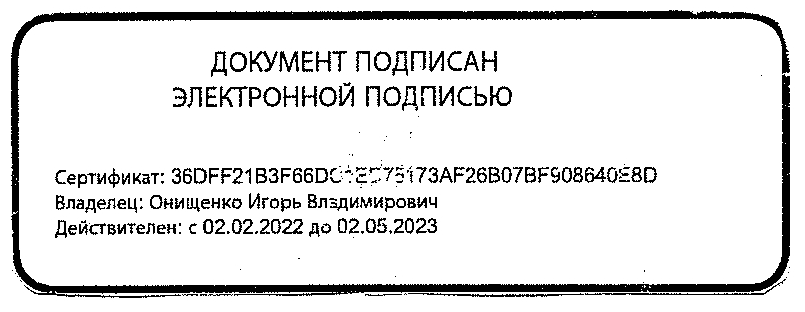 №ТемаКоличество часовКонтроль(количество часов1Обучение грамоте.Добуквенный период 1202Букварный период6403Литературное чтение. «Читаем сказки, загадки, скороговорки.»404 «Учимся уму-разуму»705«Читаем о родной природе»606«О наших друзьях-животных»Итоговая комплексная работа61Развитие речи осуществляется на каждом урокеРазвитие речи осуществляется на каждом урокеРазвитие речи осуществляется на каждом урокеИтого:Итого:991Основное содержание по темамКоличество часовХарактеристика учебной деятельностиДобукварный период12 Составление рассказов по сюжетным картинкам. Обозначение каждого предложения полоской.Чтение отрывка из стихотворения К.Чуковского «Айболит».  Составление рассказа с опорой на картинки и обозначение каждого предложения полоской. Сравнение животных на стр. 6 и 8.Слушание литературного произведения. Работа над осознанностью восприятия. Ответы на вопросы по содержанию прослушанного произведения.Составление рассказа по сюжетной картинке. Установление пространственных отношений между объектами (за, перед, между и т.д.).Пересказ сказки "Репка". Интонационное выделение первого звука в словах "репка", «дед», «бабка», "внучка", «Жучка», "кошка", "мышка". Отработка пространственных отношений между объектами.Выделение первого звука в каждом слове. Выделение первого звука в словах левого столбца, сравнение с первым звуком в словах правого столбца.Слушание литературного произведения. Работа над осознанностью восприятия. Ответы на вопросы по содержанию прослушанного произведения.Звуковой анализ слова «мак». Подбор слов со звуком [м], расположенным в начале, в середине и в конце слова (по схемам).Звуковой анализ слов. Нахождение звука «ы» в словах. Классификация предметов (рыбы, насекомые).Звуковой анализ слов «лук», «лес». Чтение слогов  с использованием пособия «окошечки». Чтение слогов, слов, считалок.Введение понятия «гласный звук». Обозначение гласного звука красной фишкой.Звуковой анализ слова «Нина». Введение понятия «согласный звук».Обозначение согласных звуков в модели слова.Букварный период (Букварь часть 1)Букварный период (Букварь часть 2)4123Звуковой анализ слов «Анюта», «луна». Выбор слов со звуком [а] в начале, середине и в конце слова. Разгадывание кроссворда.Слушание литературного произведения. Работа над осознанностью восприятия. Ответы на вопросы по содержанию прослушанного произведения.Слушание литературного произведения. Работа над осознанностью восприятия. Ответы на вопросы по содержанию прослушанного произведения.Звуковой анализ слов «якорь», «маяк», «Аня». Выбор слов со звуком [я] в начале, середине и в конце слова. Разгадывание кроссвордаЗвуковой анализ слова «рой», выделение звука [й]. Звуковой анализ слова «яхта». Буква "я" в начале слова (обозначение звуков [й'] и [а]. Звуковой анализ слова «якорь» (для сильных детей).  Звуковой анализ слова  «полка». Составление (по схеме) различных имен с изученными буквами. Без проведения звукового анализа определение звуковых схем слов «стол» и «столик».Звуковой анализ слов «клён», «пёс», «утёнок».  Разгадывание кроссворда. Слушание литературного произведения. Работа над осознанностью восприятия. Ответы на вопросы по содержанию прослушанного произведения.Звуковой анализ слова «ёжик». Буква "ё" в начале слова (обозначение звуков [й'] и [о]. Звуковой анализ слова «ёлка» (для сильных детей).  Звуковой анализ слов «труба», «стул». Составление рассказа по серии сюжетных картинок.  Звуковой анализ слов «ключ», «утюг». Разгадывание кроссвордаЗвуковой анализ слов «юла», «юнга». Для сильных учеников: разгадывание кроссворда; соотнесение звуковых моделей со словами (названиями картинок).Звуковой анализ слов «этаж», «экскаватор». Построение звуковых цепочек: последний звук предыдущего слова должен быть первым звуком последующего слова.Звуковой анализ слов «лев», «белка».Упражнение в словоизменении («белка» - «балка» - «булка»).Слушание литературного произведения. Работа над осознанностью восприятия. Ответы на вопросы по содержанию прослушанного произведения.Чтение стихотворения С. Маршака хорошо читающими учениками. Звуковой анализ слов «рыба», «дым», «усы». Преобразования слов.Звуковой анализ слов «рыба», «дым», «усы». Преобразования слов.Звуковой анализ слов  «ирис», «рис». Составление рассказа по серии сюжетных картинок.  Слушание литературного произведения. Работа над осознанностью восприятия. Ответы на вопросы по содержанию прослушанного произведения.Сравнение  звуков по твердости-мягкости. Повторение правил обозначения буквами гласных звуков после твёрдых и мягких согласных звуков.Звуковой анализ слова «лук», «нос», «мел», составление моделей этих слов с помощью желтых фишек и букв разрезной азбуки. Преобразование одного слова в другое путём замены буквыЗвуковой анализ слов «Маша», «Миша». Показ способа чтения прямого слога с помощью «окошечек». Отработка способа чтения прямого слога. Чтение слогов, слов.Звуковой анализ слов  «нос», «небо». Составление рассказа по серии сюжетных картинок.  Слушание литературного произведения. Работа над осознанностью восприятия. Ответы на вопросы по содержанию прослушанного произведения.Звуковой анализ слов «рысь», «речка». Чтение слогов, слов, предложений (дифференцированная работа).Звуковой анализ слов «луна», «лиса». Чтение слогов с буквой «л» с использованием пособия «окошечки». Чтение слогов, слов и предложений.Звуковой анализ слов «чайка», «гайка». Определение лексических  значений слов-омонимов «рой», «мой». Чтение слов, предложений. Придумывание предложений к иллюстрации.Слушание литературного произведения. Работа над осознанностью восприятия. Ответы на вопросы по содержанию прослушанного произведения.Звуковой анализ слов «рога», «флаги». Чтение слогов с использованием пособия «окошечки». Чтение слогов, слов, считалок.Звуковой анализ слов «карта», «брюки». Деление слов на слоги. Чтение слогов с использованием пособия «окошечки». Чтение слогов, слов. Разгадывание «зашифрованных» слов: «юла», «лимон», «клоун».Знакомство с характеристикой согласных звуков по звонкости-глухости, отражение этой характеристики в модели слова (знак «звоночек» расположен над звонким звуком). Чтение слов и предложений.Слушание литературного произведения. Работа над осознанностью восприятия. Ответы на вопросы по содержанию прослушанного произведения.Звуковой анализ слов «зебра», «замок». Чтение слогов с использованием пособия «окошечки». Чтение слогов, слов, считалок.Звуковой анализ слов «гуси», «сумка». Чтение слогов, слов и предложений. Расшифровка «зашифрованных» слов («навес», «сосна», «бант»)     Сопоставление звуков [з] и [с] по глухости-звонкости. Чтение слов, маленьких рассказов, «зашифрованного» слова (слон).Звуковой анализ слов «душ», «дятел». Чтение слогов, слов, предложений, стихотворения (дифференцированная работа). Расшифровка «зашифрованного» слова: «среда» - «адрес». Звуковой анализ слов «труба», «Таня». Чтение слогов, слов и предложений. Расшифровка «зашифрованных» слов.Чтение слов, полученных при замене звонкого согласного [д] его глухой парой. Чтение слов и классификация их на две группы: со звонким звуком [д] и с глухим звуком [т].Слушание литературного произведения. Работа над осознанностью восприятия. Ответы на вопросы по содержанию прослушанного произведения.Звуковой анализ слов «бант», «бинт». Сравнение  звуков по твердости-мягкости. Чтение слогов, слов и предложений. Сравнение слов по твёрдости-мягкости, звонкости-глухости указанных звуковЗвуковой анализ слов «печка», «пушка». Чтение слогов, слов, рассказа. Чтение слов по таблице. Составление слова по выделенным звукам («павлин»).Звуковой анализ слов «вода», «корова». Чтение слогов, слов и предложений. Расшифровка «зашифрованных» слов.Слушание литературного произведения. Работа над осознанностью восприятия. Ответы на вопросы по содержанию прослушанного произведения.Звуковой анализ слов «фонарь», «филин». Чтение слогов и слов. Чтение слов «сев», «довод» справа налево. Смыслоразличительная функция ударения: звóнок – звонóк.Звуковой анализ слов «лыжи», «пирожок». Выяснение особенностей звука [ж] (звук [ж] всегда твёрдый согласный, у него нет мягкой пары).Звуковой анализ слов «груша», «катушка». Выяснение особенностей звука [ш] (звук [ш] всегда твёрдый согласный, у него нет мягкой пары). Чтение слогов, слов, рассказа.Звуковой анализ слов «чайник», «спички». Выяснение особенностей звука [ч’] (звук [ч’] всегда мягкий согласный, у него нет твёрдой пары).Чтение слогов, слов, предложений, стихотворенияСлушание литературного произведения. Работа над осознанностью восприятия. Ответы на вопросы по содержанию прослушанного произведения.Звуковой анализ слов «ящик», «клещи». Выяснение особенностей звука [щ’] (звук [щ’] всегда мягкий согласный, у него нет твёрдой пары). Чтение слогов, слов, предложений.Звуковой анализ слов "хобот", "хвост". Называние слов с мягкой парой согласного звука [х]. Составление словосочетаний. Нахождение слова в слове. Расшифровка зашифрованного слова: «выход».Звуковой анализ слов «синица», «цапля». Выяснение особенностей звука [ц] (звук [ц] всегда твёрдый согласный,  у него нет мягкой пары)Знакомство с разделительной функцией мягкого знака. Различение функций мягкого знака. Образование форм множественного числа с использованием  мягкого знака.Слушание литературного произведения. Работа над осознанностью восприятия. Ответы на вопросы по содержанию прослушанного произведения.Знакомство с особенностями твёрдого знака. Сравнение слов. Чтение учителем стихотворений с фиксацией внимания на ь и ъ знаках.Слушание литературного произведения. Работа над осознанностью восприятия. Ответы на вопросы по содержанию прослушанного произведения.Проблемная ситуация: "Чего больше в русском языке: букв или звуков?" Чтение стихотворения Ответы на вопросы по содержанию прочитанного. Умение определить и объяснить значение слова в контексте.Слушание литературного произведения. Работа над осознанностью восприятия. Ответы на вопросы по содержанию прослушанного произведения.Чтение рассказа В. Сутеева "Три котенка" и выполнение задания к рассказу. Чтение стихотворения А.Шибаева «Беспокойные соседки» и обсуждение вопроса о том, как превратить буквы Г,Д,Е,Ё,Ж в предложение.Чтение рассказа Е. Пермяка "Про нос и язык" и Г. Остера "Меня нет дома" учителем и хорошо читающими учениками. Выполнение заданий к рассказам. Обсуждение с детьми справедливости бабушкиного шутливого ответа.Слушание литературного произведения. Работа над осознанностью восприятия. Ответы на вопросы по содержанию прослушанного произведения.Чтение рассказа А.Шибаева "На зарядку – становись!" учителем и хорошо читающими учениками. Выполнение заданий. Инсценировка: один или два ученика изображают букву, остальные угадывают, какая это буква.Слушание литературного произведения. Работа над осознанностью восприятия. Ответы на вопросы по содержанию прослушанного произведения.Чтение рассказа Е. Чарушина "Как Никита играл в доктора" учителем и хорошо читающими учениками. Обсуждение ситуации: прав ли Никита, можно ли так играть с собакой, а если нельзя, то почему?  Чтение рассказа А. Шибаева «Всегда в месте» учителем и хорошо читающими учениками. Ответы на вопросы по содержанию прочитанного.Чтение сказки «М аленький тигр» Г. Цыферова учителем и хорошо читающими учениками. Ответы на вопросы по содержанию прочитанного. Чтение сказки по ролям. Чтение стихотворения С. Чёрного «Кто?» учителем и хорошо читающими учениками. Работа в парах и обсуждение вопроса: кто храбрее мышонок или лев?Чтение рассказа Г. Остера «Середина сосиски» учителем и хорошо читающими учениками. Обсуждение комичности ситуации. Ролевое чтение. Чтение стихотворения Я. Акима «Жадина» Ответы на вопросы. Сравнение прочитанных произведений по сюжету.Слушание литературного произведения. Работа над осознанностью восприятия. Ответы на вопросы по содержанию прослушанного произведения.Чтение стихотворения Э.Успенского «Если был бы я девчонкой…» Ответы на вопросы. Чтение украинской народной сказки «Рукавичка». Сравнение сказок (народная и авторская).Чтение рассказа Г. Остера «Спускаться легче». Обсуждение: это шутка или серьёзный рассказ. Ролевое чтение. Чтение сказки В. Сутеева «Под грибом учителем и хорошо читающими учениками. Ответы на вопросы по содержанию прочитанного. Сравнение сказок с похожими сюжетами. Различение авторской и народной сказки.Чтение стихотворения А.Шибаева «Что за шутки?» Ответы на вопросы. Чтение рассказа Г. Остера «Хорошо спрятанная котлета». Выполнение заданий к рассказу. Обсуждение: как в рассказах Г.Остера герои-звери разговаривают друг с другом, всегда ли могут договориться.Слушание литературного произведения. Работа над осознанностью восприятия. Ответы на вопросы по содержанию прослушанного произведения.Чтение рассказа Б. Житкова «Как меня называли». Обсуждение: «Почему мальчика прозвали Почемучкой и какие «почему?» он задавал правильно, а какие нет?» Чтение стихотворения А.Кушнера «Большая новость». Ответ на вопрос.Чтение рассказа Л.Пантелеева «Как поросенок говорить научился». Ответы на вопросы по содержанию прочитанного. Чтение рассказа Е.Чарушина «Яшка». Ответы на вопросы. Обсуждение: хочется тебе завести птицу и научить её говорить? Ты с этим справишься?Слушание литературного произведения. Работа над осознанностью восприятия. Ответы на вопросы по содержанию прослушанного произведения.Чтение рассказов Ю. Дмитриева и Г.Снегирёва «Медвежата» учителем и хорошо читающими учениками. Ответы на вопросы по содержанию прочитанного. Работа в парах по подбору заголовков к рассказам.Чтение стихотворения М. Карема «Растеряшка». Ответы на вопросы по содержанию прочитанного. Чтение рассказа В.Драгунского «Заколдованная буква». Выполнение заданий к рассказу.Чтение рассказа Н.Носова «Ступеньки». Ответы на вопросы по содержанию прочитанного. Обсуждение: нужно ли доводить любое начатое дело до конца?Слушание литературного произведения. Работа над осознанностью восприятия. Ответы на вопросы по содержанию прослушанного произведения.Чтение стихотворения О.Дриза «Горячий привет?» Ответы на вопросы.Чтение рассказа Г. Остера «Привет Мартышке». Сравнение прочитанных произведений по жанру и сюжету.Чтение рассказа Е.Чарушина «Зайчата». Ответ на вопрос. Чтение рассказа Н.Сладкова «Зайчата». Умение определить и объяснить значение выражения «заячья душа» в контексте. Чтение рассказа Н.Сладкова «Лиса и Заяц». Творческое задание: придумать, как ответил Заяц Лисе; сравнить с тем, как это написано у автора. Сравнение произведений Н.Сладкова и Е Чарушина.Чтение рассказа Н.Носова «Затейники». Ответы на вопросы по содержанию прочитанного. Подбор подходящего заголовка с использованием малых фольклорных форм. Чтение сказки Г.Сапгира «Людоед и принцесса, или Всё наоборот». Ответы на вопросы по содержанию прочитанного. Обоснование своей точки зрения: эта сказка тебе кажется ужасной или прекрасной.Слушание литературного произведения. Работа над осознанностью восприятия. Ответы на вопросы по содержанию прослушанного произведения.Чтение сказки Дж.Родари «Про мышку, которая ела кошек». Ответы на вопросы по содержанию прочитанного. Определение жанра данного произведения.Чтение сказки А.Толстого «Ёж». Ответы на вопросы по содержанию прочитанного. Выборочное чтение. Чтение стихотворения В.Лунина «Волк ужасно разъярён» … Умение определить и объяснить значение слова в контексте. Чтение рассказа Г.Цыферова «Зелёный заяц». Ответы на вопросы по содержанию прочитанного. Обоснование своей точки зрения: хорошо, что мы все разные или должны быть одинаковыми? Подбор пословицы для окончания рассказа.Слушание литературного произведения. Работа над осознанностью восприятия. Ответы на вопросы по содержанию прослушанного произведения.Чтение рассказа В.Драгунского «Он живой и светится». Ответы на вопросы по содержанию прочитанного. Обоснование своей точки зрения: оцени правильность поступка Дениски.Чтение русской народной сказки «Лиса и журавль». Ответы на вопросы по содержанию прочитанного. Подбор заголовка с использованием малых фольклорных форм. Выработка оценочных суждений к литературным персонажам. Обоснование своей точки зрения: правильно ли поступил журавль. Чтение произведения Н.Сладкова «Лиса и мышь». Ответ на вопрос.Слушание литературного произведения. Работа над осознанностью восприятия. Ответы на вопросы по содержанию прослушанного произведения.Чтение сказки Г. Сапгира «Лошарик». Ответы на вопросы по содержанию прочитанного. Определение жанра данного произведения.Чтение стихотворения В. Берестова «Картинки в лужах». Ответы на вопросы.Слушание литературного произведения. Работа над осознанностью восприятия. Ответы на вопросы по содержанию прослушанного произведения.23Звуковой анализ слов «Анюта», «луна». Выбор слов со звуком [а] в начале, середине и в конце слова. Разгадывание кроссворда.Слушание литературного произведения. Работа над осознанностью восприятия. Ответы на вопросы по содержанию прослушанного произведения.Слушание литературного произведения. Работа над осознанностью восприятия. Ответы на вопросы по содержанию прослушанного произведения.Звуковой анализ слов «якорь», «маяк», «Аня». Выбор слов со звуком [я] в начале, середине и в конце слова. Разгадывание кроссвордаЗвуковой анализ слова «рой», выделение звука [й]. Звуковой анализ слова «яхта». Буква "я" в начале слова (обозначение звуков [й'] и [а]. Звуковой анализ слова «якорь» (для сильных детей).  Звуковой анализ слова  «полка». Составление (по схеме) различных имен с изученными буквами. Без проведения звукового анализа определение звуковых схем слов «стол» и «столик».Звуковой анализ слов «клён», «пёс», «утёнок».  Разгадывание кроссворда. Слушание литературного произведения. Работа над осознанностью восприятия. Ответы на вопросы по содержанию прослушанного произведения.Звуковой анализ слова «ёжик». Буква "ё" в начале слова (обозначение звуков [й'] и [о]. Звуковой анализ слова «ёлка» (для сильных детей).  Звуковой анализ слов «труба», «стул». Составление рассказа по серии сюжетных картинок.  Звуковой анализ слов «ключ», «утюг». Разгадывание кроссвордаЗвуковой анализ слов «юла», «юнга». Для сильных учеников: разгадывание кроссворда; соотнесение звуковых моделей со словами (названиями картинок).Звуковой анализ слов «этаж», «экскаватор». Построение звуковых цепочек: последний звук предыдущего слова должен быть первым звуком последующего слова.Звуковой анализ слов «лев», «белка».Упражнение в словоизменении («белка» - «балка» - «булка»).Слушание литературного произведения. Работа над осознанностью восприятия. Ответы на вопросы по содержанию прослушанного произведения.Чтение стихотворения С. Маршака хорошо читающими учениками. Звуковой анализ слов «рыба», «дым», «усы». Преобразования слов.Звуковой анализ слов «рыба», «дым», «усы». Преобразования слов.Звуковой анализ слов  «ирис», «рис». Составление рассказа по серии сюжетных картинок.  Слушание литературного произведения. Работа над осознанностью восприятия. Ответы на вопросы по содержанию прослушанного произведения.Сравнение  звуков по твердости-мягкости. Повторение правил обозначения буквами гласных звуков после твёрдых и мягких согласных звуков.Звуковой анализ слова «лук», «нос», «мел», составление моделей этих слов с помощью желтых фишек и букв разрезной азбуки. Преобразование одного слова в другое путём замены буквыЗвуковой анализ слов «Маша», «Миша». Показ способа чтения прямого слога с помощью «окошечек». Отработка способа чтения прямого слога. Чтение слогов, слов.Звуковой анализ слов  «нос», «небо». Составление рассказа по серии сюжетных картинок.  Слушание литературного произведения. Работа над осознанностью восприятия. Ответы на вопросы по содержанию прослушанного произведения.Звуковой анализ слов «рысь», «речка». Чтение слогов, слов, предложений (дифференцированная работа).Звуковой анализ слов «луна», «лиса». Чтение слогов с буквой «л» с использованием пособия «окошечки». Чтение слогов, слов и предложений.Звуковой анализ слов «чайка», «гайка». Определение лексических  значений слов-омонимов «рой», «мой». Чтение слов, предложений. Придумывание предложений к иллюстрации.Слушание литературного произведения. Работа над осознанностью восприятия. Ответы на вопросы по содержанию прослушанного произведения.Звуковой анализ слов «рога», «флаги». Чтение слогов с использованием пособия «окошечки». Чтение слогов, слов, считалок.Звуковой анализ слов «карта», «брюки». Деление слов на слоги. Чтение слогов с использованием пособия «окошечки». Чтение слогов, слов. Разгадывание «зашифрованных» слов: «юла», «лимон», «клоун».Знакомство с характеристикой согласных звуков по звонкости-глухости, отражение этой характеристики в модели слова (знак «звоночек» расположен над звонким звуком). Чтение слов и предложений.Слушание литературного произведения. Работа над осознанностью восприятия. Ответы на вопросы по содержанию прослушанного произведения.Звуковой анализ слов «зебра», «замок». Чтение слогов с использованием пособия «окошечки». Чтение слогов, слов, считалок.Звуковой анализ слов «гуси», «сумка». Чтение слогов, слов и предложений. Расшифровка «зашифрованных» слов («навес», «сосна», «бант»)     Сопоставление звуков [з] и [с] по глухости-звонкости. Чтение слов, маленьких рассказов, «зашифрованного» слова (слон).Звуковой анализ слов «душ», «дятел». Чтение слогов, слов, предложений, стихотворения (дифференцированная работа). Расшифровка «зашифрованного» слова: «среда» - «адрес». Звуковой анализ слов «труба», «Таня». Чтение слогов, слов и предложений. Расшифровка «зашифрованных» слов.Чтение слов, полученных при замене звонкого согласного [д] его глухой парой. Чтение слов и классификация их на две группы: со звонким звуком [д] и с глухим звуком [т].Слушание литературного произведения. Работа над осознанностью восприятия. Ответы на вопросы по содержанию прослушанного произведения.Звуковой анализ слов «бант», «бинт». Сравнение  звуков по твердости-мягкости. Чтение слогов, слов и предложений. Сравнение слов по твёрдости-мягкости, звонкости-глухости указанных звуковЗвуковой анализ слов «печка», «пушка». Чтение слогов, слов, рассказа. Чтение слов по таблице. Составление слова по выделенным звукам («павлин»).Звуковой анализ слов «вода», «корова». Чтение слогов, слов и предложений. Расшифровка «зашифрованных» слов.Слушание литературного произведения. Работа над осознанностью восприятия. Ответы на вопросы по содержанию прослушанного произведения.Звуковой анализ слов «фонарь», «филин». Чтение слогов и слов. Чтение слов «сев», «довод» справа налево. Смыслоразличительная функция ударения: звóнок – звонóк.Звуковой анализ слов «лыжи», «пирожок». Выяснение особенностей звука [ж] (звук [ж] всегда твёрдый согласный, у него нет мягкой пары).Звуковой анализ слов «груша», «катушка». Выяснение особенностей звука [ш] (звук [ш] всегда твёрдый согласный, у него нет мягкой пары). Чтение слогов, слов, рассказа.Звуковой анализ слов «чайник», «спички». Выяснение особенностей звука [ч’] (звук [ч’] всегда мягкий согласный, у него нет твёрдой пары).Чтение слогов, слов, предложений, стихотворенияСлушание литературного произведения. Работа над осознанностью восприятия. Ответы на вопросы по содержанию прослушанного произведения.Звуковой анализ слов «ящик», «клещи». Выяснение особенностей звука [щ’] (звук [щ’] всегда мягкий согласный, у него нет твёрдой пары). Чтение слогов, слов, предложений.Звуковой анализ слов "хобот", "хвост". Называние слов с мягкой парой согласного звука [х]. Составление словосочетаний. Нахождение слова в слове. Расшифровка зашифрованного слова: «выход».Звуковой анализ слов «синица», «цапля». Выяснение особенностей звука [ц] (звук [ц] всегда твёрдый согласный,  у него нет мягкой пары)Знакомство с разделительной функцией мягкого знака. Различение функций мягкого знака. Образование форм множественного числа с использованием  мягкого знака.Слушание литературного произведения. Работа над осознанностью восприятия. Ответы на вопросы по содержанию прослушанного произведения.Знакомство с особенностями твёрдого знака. Сравнение слов. Чтение учителем стихотворений с фиксацией внимания на ь и ъ знаках.Слушание литературного произведения. Работа над осознанностью восприятия. Ответы на вопросы по содержанию прослушанного произведения.Проблемная ситуация: "Чего больше в русском языке: букв или звуков?" Чтение стихотворения Ответы на вопросы по содержанию прочитанного. Умение определить и объяснить значение слова в контексте.Слушание литературного произведения. Работа над осознанностью восприятия. Ответы на вопросы по содержанию прослушанного произведения.Чтение рассказа В. Сутеева "Три котенка" и выполнение задания к рассказу. Чтение стихотворения А.Шибаева «Беспокойные соседки» и обсуждение вопроса о том, как превратить буквы Г,Д,Е,Ё,Ж в предложение.Чтение рассказа Е. Пермяка "Про нос и язык" и Г. Остера "Меня нет дома" учителем и хорошо читающими учениками. Выполнение заданий к рассказам. Обсуждение с детьми справедливости бабушкиного шутливого ответа.Слушание литературного произведения. Работа над осознанностью восприятия. Ответы на вопросы по содержанию прослушанного произведения.Чтение рассказа А.Шибаева "На зарядку – становись!" учителем и хорошо читающими учениками. Выполнение заданий. Инсценировка: один или два ученика изображают букву, остальные угадывают, какая это буква.Слушание литературного произведения. Работа над осознанностью восприятия. Ответы на вопросы по содержанию прослушанного произведения.Чтение рассказа Е. Чарушина "Как Никита играл в доктора" учителем и хорошо читающими учениками. Обсуждение ситуации: прав ли Никита, можно ли так играть с собакой, а если нельзя, то почему?  Чтение рассказа А. Шибаева «Всегда в месте» учителем и хорошо читающими учениками. Ответы на вопросы по содержанию прочитанного.Чтение сказки «М аленький тигр» Г. Цыферова учителем и хорошо читающими учениками. Ответы на вопросы по содержанию прочитанного. Чтение сказки по ролям. Чтение стихотворения С. Чёрного «Кто?» учителем и хорошо читающими учениками. Работа в парах и обсуждение вопроса: кто храбрее мышонок или лев?Чтение рассказа Г. Остера «Середина сосиски» учителем и хорошо читающими учениками. Обсуждение комичности ситуации. Ролевое чтение. Чтение стихотворения Я. Акима «Жадина» Ответы на вопросы. Сравнение прочитанных произведений по сюжету.Слушание литературного произведения. Работа над осознанностью восприятия. Ответы на вопросы по содержанию прослушанного произведения.Чтение стихотворения Э.Успенского «Если был бы я девчонкой…» Ответы на вопросы. Чтение украинской народной сказки «Рукавичка». Сравнение сказок (народная и авторская).Чтение рассказа Г. Остера «Спускаться легче». Обсуждение: это шутка или серьёзный рассказ. Ролевое чтение. Чтение сказки В. Сутеева «Под грибом учителем и хорошо читающими учениками. Ответы на вопросы по содержанию прочитанного. Сравнение сказок с похожими сюжетами. Различение авторской и народной сказки.Чтение стихотворения А.Шибаева «Что за шутки?» Ответы на вопросы. Чтение рассказа Г. Остера «Хорошо спрятанная котлета». Выполнение заданий к рассказу. Обсуждение: как в рассказах Г.Остера герои-звери разговаривают друг с другом, всегда ли могут договориться.Слушание литературного произведения. Работа над осознанностью восприятия. Ответы на вопросы по содержанию прослушанного произведения.Чтение рассказа Б. Житкова «Как меня называли». Обсуждение: «Почему мальчика прозвали Почемучкой и какие «почему?» он задавал правильно, а какие нет?» Чтение стихотворения А.Кушнера «Большая новость». Ответ на вопрос.Чтение рассказа Л.Пантелеева «Как поросенок говорить научился». Ответы на вопросы по содержанию прочитанного. Чтение рассказа Е.Чарушина «Яшка». Ответы на вопросы. Обсуждение: хочется тебе завести птицу и научить её говорить? Ты с этим справишься?Слушание литературного произведения. Работа над осознанностью восприятия. Ответы на вопросы по содержанию прослушанного произведения.Чтение рассказов Ю. Дмитриева и Г.Снегирёва «Медвежата» учителем и хорошо читающими учениками. Ответы на вопросы по содержанию прочитанного. Работа в парах по подбору заголовков к рассказам.Чтение стихотворения М. Карема «Растеряшка». Ответы на вопросы по содержанию прочитанного. Чтение рассказа В.Драгунского «Заколдованная буква». Выполнение заданий к рассказу.Чтение рассказа Н.Носова «Ступеньки». Ответы на вопросы по содержанию прочитанного. Обсуждение: нужно ли доводить любое начатое дело до конца?Слушание литературного произведения. Работа над осознанностью восприятия. Ответы на вопросы по содержанию прослушанного произведения.Чтение стихотворения О.Дриза «Горячий привет?» Ответы на вопросы.Чтение рассказа Г. Остера «Привет Мартышке». Сравнение прочитанных произведений по жанру и сюжету.Чтение рассказа Е.Чарушина «Зайчата». Ответ на вопрос. Чтение рассказа Н.Сладкова «Зайчата». Умение определить и объяснить значение выражения «заячья душа» в контексте. Чтение рассказа Н.Сладкова «Лиса и Заяц». Творческое задание: придумать, как ответил Заяц Лисе; сравнить с тем, как это написано у автора. Сравнение произведений Н.Сладкова и Е Чарушина.Чтение рассказа Н.Носова «Затейники». Ответы на вопросы по содержанию прочитанного. Подбор подходящего заголовка с использованием малых фольклорных форм. Чтение сказки Г.Сапгира «Людоед и принцесса, или Всё наоборот». Ответы на вопросы по содержанию прочитанного. Обоснование своей точки зрения: эта сказка тебе кажется ужасной или прекрасной.Слушание литературного произведения. Работа над осознанностью восприятия. Ответы на вопросы по содержанию прослушанного произведения.Чтение сказки Дж.Родари «Про мышку, которая ела кошек». Ответы на вопросы по содержанию прочитанного. Определение жанра данного произведения.Чтение сказки А.Толстого «Ёж». Ответы на вопросы по содержанию прочитанного. Выборочное чтение. Чтение стихотворения В.Лунина «Волк ужасно разъярён» … Умение определить и объяснить значение слова в контексте. Чтение рассказа Г.Цыферова «Зелёный заяц». Ответы на вопросы по содержанию прочитанного. Обоснование своей точки зрения: хорошо, что мы все разные или должны быть одинаковыми? Подбор пословицы для окончания рассказа.Слушание литературного произведения. Работа над осознанностью восприятия. Ответы на вопросы по содержанию прослушанного произведения.Чтение рассказа В.Драгунского «Он живой и светится». Ответы на вопросы по содержанию прочитанного. Обоснование своей точки зрения: оцени правильность поступка Дениски.Чтение русской народной сказки «Лиса и журавль». Ответы на вопросы по содержанию прочитанного. Подбор заголовка с использованием малых фольклорных форм. Выработка оценочных суждений к литературным персонажам. Обоснование своей точки зрения: правильно ли поступил журавль. Чтение произведения Н.Сладкова «Лиса и мышь». Ответ на вопрос.Слушание литературного произведения. Работа над осознанностью восприятия. Ответы на вопросы по содержанию прослушанного произведения.Чтение сказки Г. Сапгира «Лошарик». Ответы на вопросы по содержанию прочитанного. Определение жанра данного произведения.Чтение стихотворения В. Берестова «Картинки в лужах». Ответы на вопросы.Слушание литературного произведения. Работа над осознанностью восприятия. Ответы на вопросы по содержанию прослушанного произведения.Звуковой анализ слов «Анюта», «луна». Выбор слов со звуком [а] в начале, середине и в конце слова. Разгадывание кроссворда.Слушание литературного произведения. Работа над осознанностью восприятия. Ответы на вопросы по содержанию прослушанного произведения.Слушание литературного произведения. Работа над осознанностью восприятия. Ответы на вопросы по содержанию прослушанного произведения.Звуковой анализ слов «якорь», «маяк», «Аня». Выбор слов со звуком [я] в начале, середине и в конце слова. Разгадывание кроссвордаЗвуковой анализ слова «рой», выделение звука [й]. Звуковой анализ слова «яхта». Буква "я" в начале слова (обозначение звуков [й'] и [а]. Звуковой анализ слова «якорь» (для сильных детей).  Звуковой анализ слова  «полка». Составление (по схеме) различных имен с изученными буквами. Без проведения звукового анализа определение звуковых схем слов «стол» и «столик».Звуковой анализ слов «клён», «пёс», «утёнок».  Разгадывание кроссворда. Слушание литературного произведения. Работа над осознанностью восприятия. Ответы на вопросы по содержанию прослушанного произведения.Звуковой анализ слова «ёжик». Буква "ё" в начале слова (обозначение звуков [й'] и [о]. Звуковой анализ слова «ёлка» (для сильных детей).  Звуковой анализ слов «труба», «стул». Составление рассказа по серии сюжетных картинок.  Звуковой анализ слов «ключ», «утюг». Разгадывание кроссвордаЗвуковой анализ слов «юла», «юнга». Для сильных учеников: разгадывание кроссворда; соотнесение звуковых моделей со словами (названиями картинок).Звуковой анализ слов «этаж», «экскаватор». Построение звуковых цепочек: последний звук предыдущего слова должен быть первым звуком последующего слова.Звуковой анализ слов «лев», «белка».Упражнение в словоизменении («белка» - «балка» - «булка»).Слушание литературного произведения. Работа над осознанностью восприятия. Ответы на вопросы по содержанию прослушанного произведения.Чтение стихотворения С. Маршака хорошо читающими учениками. Звуковой анализ слов «рыба», «дым», «усы». Преобразования слов.Звуковой анализ слов «рыба», «дым», «усы». Преобразования слов.Звуковой анализ слов  «ирис», «рис». Составление рассказа по серии сюжетных картинок.  Слушание литературного произведения. Работа над осознанностью восприятия. Ответы на вопросы по содержанию прослушанного произведения.Сравнение  звуков по твердости-мягкости. Повторение правил обозначения буквами гласных звуков после твёрдых и мягких согласных звуков.Звуковой анализ слова «лук», «нос», «мел», составление моделей этих слов с помощью желтых фишек и букв разрезной азбуки. Преобразование одного слова в другое путём замены буквыЗвуковой анализ слов «Маша», «Миша». Показ способа чтения прямого слога с помощью «окошечек». Отработка способа чтения прямого слога. Чтение слогов, слов.Звуковой анализ слов  «нос», «небо». Составление рассказа по серии сюжетных картинок.  Слушание литературного произведения. Работа над осознанностью восприятия. Ответы на вопросы по содержанию прослушанного произведения.Звуковой анализ слов «рысь», «речка». Чтение слогов, слов, предложений (дифференцированная работа).Звуковой анализ слов «луна», «лиса». Чтение слогов с буквой «л» с использованием пособия «окошечки». Чтение слогов, слов и предложений.Звуковой анализ слов «чайка», «гайка». Определение лексических  значений слов-омонимов «рой», «мой». Чтение слов, предложений. Придумывание предложений к иллюстрации.Слушание литературного произведения. Работа над осознанностью восприятия. Ответы на вопросы по содержанию прослушанного произведения.Звуковой анализ слов «рога», «флаги». Чтение слогов с использованием пособия «окошечки». Чтение слогов, слов, считалок.Звуковой анализ слов «карта», «брюки». Деление слов на слоги. Чтение слогов с использованием пособия «окошечки». Чтение слогов, слов. Разгадывание «зашифрованных» слов: «юла», «лимон», «клоун».Знакомство с характеристикой согласных звуков по звонкости-глухости, отражение этой характеристики в модели слова (знак «звоночек» расположен над звонким звуком). Чтение слов и предложений.Слушание литературного произведения. Работа над осознанностью восприятия. Ответы на вопросы по содержанию прослушанного произведения.Звуковой анализ слов «зебра», «замок». Чтение слогов с использованием пособия «окошечки». Чтение слогов, слов, считалок.Звуковой анализ слов «гуси», «сумка». Чтение слогов, слов и предложений. Расшифровка «зашифрованных» слов («навес», «сосна», «бант»)     Сопоставление звуков [з] и [с] по глухости-звонкости. Чтение слов, маленьких рассказов, «зашифрованного» слова (слон).Звуковой анализ слов «душ», «дятел». Чтение слогов, слов, предложений, стихотворения (дифференцированная работа). Расшифровка «зашифрованного» слова: «среда» - «адрес». Звуковой анализ слов «труба», «Таня». Чтение слогов, слов и предложений. Расшифровка «зашифрованных» слов.Чтение слов, полученных при замене звонкого согласного [д] его глухой парой. Чтение слов и классификация их на две группы: со звонким звуком [д] и с глухим звуком [т].Слушание литературного произведения. Работа над осознанностью восприятия. Ответы на вопросы по содержанию прослушанного произведения.Звуковой анализ слов «бант», «бинт». Сравнение  звуков по твердости-мягкости. Чтение слогов, слов и предложений. Сравнение слов по твёрдости-мягкости, звонкости-глухости указанных звуковЗвуковой анализ слов «печка», «пушка». Чтение слогов, слов, рассказа. Чтение слов по таблице. Составление слова по выделенным звукам («павлин»).Звуковой анализ слов «вода», «корова». Чтение слогов, слов и предложений. Расшифровка «зашифрованных» слов.Слушание литературного произведения. Работа над осознанностью восприятия. Ответы на вопросы по содержанию прослушанного произведения.Звуковой анализ слов «фонарь», «филин». Чтение слогов и слов. Чтение слов «сев», «довод» справа налево. Смыслоразличительная функция ударения: звóнок – звонóк.Звуковой анализ слов «лыжи», «пирожок». Выяснение особенностей звука [ж] (звук [ж] всегда твёрдый согласный, у него нет мягкой пары).Звуковой анализ слов «груша», «катушка». Выяснение особенностей звука [ш] (звук [ш] всегда твёрдый согласный, у него нет мягкой пары). Чтение слогов, слов, рассказа.Звуковой анализ слов «чайник», «спички». Выяснение особенностей звука [ч’] (звук [ч’] всегда мягкий согласный, у него нет твёрдой пары).Чтение слогов, слов, предложений, стихотворенияСлушание литературного произведения. Работа над осознанностью восприятия. Ответы на вопросы по содержанию прослушанного произведения.Звуковой анализ слов «ящик», «клещи». Выяснение особенностей звука [щ’] (звук [щ’] всегда мягкий согласный, у него нет твёрдой пары). Чтение слогов, слов, предложений.Звуковой анализ слов "хобот", "хвост". Называние слов с мягкой парой согласного звука [х]. Составление словосочетаний. Нахождение слова в слове. Расшифровка зашифрованного слова: «выход».Звуковой анализ слов «синица», «цапля». Выяснение особенностей звука [ц] (звук [ц] всегда твёрдый согласный,  у него нет мягкой пары)Знакомство с разделительной функцией мягкого знака. Различение функций мягкого знака. Образование форм множественного числа с использованием  мягкого знака.Слушание литературного произведения. Работа над осознанностью восприятия. Ответы на вопросы по содержанию прослушанного произведения.Знакомство с особенностями твёрдого знака. Сравнение слов. Чтение учителем стихотворений с фиксацией внимания на ь и ъ знаках.Слушание литературного произведения. Работа над осознанностью восприятия. Ответы на вопросы по содержанию прослушанного произведения.Проблемная ситуация: "Чего больше в русском языке: букв или звуков?" Чтение стихотворения Ответы на вопросы по содержанию прочитанного. Умение определить и объяснить значение слова в контексте.Слушание литературного произведения. Работа над осознанностью восприятия. Ответы на вопросы по содержанию прослушанного произведения.Чтение рассказа В. Сутеева "Три котенка" и выполнение задания к рассказу. Чтение стихотворения А.Шибаева «Беспокойные соседки» и обсуждение вопроса о том, как превратить буквы Г,Д,Е,Ё,Ж в предложение.Чтение рассказа Е. Пермяка "Про нос и язык" и Г. Остера "Меня нет дома" учителем и хорошо читающими учениками. Выполнение заданий к рассказам. Обсуждение с детьми справедливости бабушкиного шутливого ответа.Слушание литературного произведения. Работа над осознанностью восприятия. Ответы на вопросы по содержанию прослушанного произведения.Чтение рассказа А.Шибаева "На зарядку – становись!" учителем и хорошо читающими учениками. Выполнение заданий. Инсценировка: один или два ученика изображают букву, остальные угадывают, какая это буква.Слушание литературного произведения. Работа над осознанностью восприятия. Ответы на вопросы по содержанию прослушанного произведения.Чтение рассказа Е. Чарушина "Как Никита играл в доктора" учителем и хорошо читающими учениками. Обсуждение ситуации: прав ли Никита, можно ли так играть с собакой, а если нельзя, то почему?  Чтение рассказа А. Шибаева «Всегда в месте» учителем и хорошо читающими учениками. Ответы на вопросы по содержанию прочитанного.Чтение сказки «М аленький тигр» Г. Цыферова учителем и хорошо читающими учениками. Ответы на вопросы по содержанию прочитанного. Чтение сказки по ролям. Чтение стихотворения С. Чёрного «Кто?» учителем и хорошо читающими учениками. Работа в парах и обсуждение вопроса: кто храбрее мышонок или лев?Чтение рассказа Г. Остера «Середина сосиски» учителем и хорошо читающими учениками. Обсуждение комичности ситуации. Ролевое чтение. Чтение стихотворения Я. Акима «Жадина» Ответы на вопросы. Сравнение прочитанных произведений по сюжету.Слушание литературного произведения. Работа над осознанностью восприятия. Ответы на вопросы по содержанию прослушанного произведения.Чтение стихотворения Э.Успенского «Если был бы я девчонкой…» Ответы на вопросы. Чтение украинской народной сказки «Рукавичка». Сравнение сказок (народная и авторская).Чтение рассказа Г. Остера «Спускаться легче». Обсуждение: это шутка или серьёзный рассказ. Ролевое чтение. Чтение сказки В. Сутеева «Под грибом учителем и хорошо читающими учениками. Ответы на вопросы по содержанию прочитанного. Сравнение сказок с похожими сюжетами. Различение авторской и народной сказки.Чтение стихотворения А.Шибаева «Что за шутки?» Ответы на вопросы. Чтение рассказа Г. Остера «Хорошо спрятанная котлета». Выполнение заданий к рассказу. Обсуждение: как в рассказах Г.Остера герои-звери разговаривают друг с другом, всегда ли могут договориться.Слушание литературного произведения. Работа над осознанностью восприятия. Ответы на вопросы по содержанию прослушанного произведения.Чтение рассказа Б. Житкова «Как меня называли». Обсуждение: «Почему мальчика прозвали Почемучкой и какие «почему?» он задавал правильно, а какие нет?» Чтение стихотворения А.Кушнера «Большая новость». Ответ на вопрос.Чтение рассказа Л.Пантелеева «Как поросенок говорить научился». Ответы на вопросы по содержанию прочитанного. Чтение рассказа Е.Чарушина «Яшка». Ответы на вопросы. Обсуждение: хочется тебе завести птицу и научить её говорить? Ты с этим справишься?Слушание литературного произведения. Работа над осознанностью восприятия. Ответы на вопросы по содержанию прослушанного произведения.Чтение рассказов Ю. Дмитриева и Г.Снегирёва «Медвежата» учителем и хорошо читающими учениками. Ответы на вопросы по содержанию прочитанного. Работа в парах по подбору заголовков к рассказам.Чтение стихотворения М. Карема «Растеряшка». Ответы на вопросы по содержанию прочитанного. Чтение рассказа В.Драгунского «Заколдованная буква». Выполнение заданий к рассказу.Чтение рассказа Н.Носова «Ступеньки». Ответы на вопросы по содержанию прочитанного. Обсуждение: нужно ли доводить любое начатое дело до конца?Слушание литературного произведения. Работа над осознанностью восприятия. Ответы на вопросы по содержанию прослушанного произведения.Чтение стихотворения О.Дриза «Горячий привет?» Ответы на вопросы.Чтение рассказа Г. Остера «Привет Мартышке». Сравнение прочитанных произведений по жанру и сюжету.Чтение рассказа Е.Чарушина «Зайчата». Ответ на вопрос. Чтение рассказа Н.Сладкова «Зайчата». Умение определить и объяснить значение выражения «заячья душа» в контексте. Чтение рассказа Н.Сладкова «Лиса и Заяц». Творческое задание: придумать, как ответил Заяц Лисе; сравнить с тем, как это написано у автора. Сравнение произведений Н.Сладкова и Е Чарушина.Чтение рассказа Н.Носова «Затейники». Ответы на вопросы по содержанию прочитанного. Подбор подходящего заголовка с использованием малых фольклорных форм. Чтение сказки Г.Сапгира «Людоед и принцесса, или Всё наоборот». Ответы на вопросы по содержанию прочитанного. Обоснование своей точки зрения: эта сказка тебе кажется ужасной или прекрасной.Слушание литературного произведения. Работа над осознанностью восприятия. Ответы на вопросы по содержанию прослушанного произведения.Чтение сказки Дж.Родари «Про мышку, которая ела кошек». Ответы на вопросы по содержанию прочитанного. Определение жанра данного произведения.Чтение сказки А.Толстого «Ёж». Ответы на вопросы по содержанию прочитанного. Выборочное чтение. Чтение стихотворения В.Лунина «Волк ужасно разъярён» … Умение определить и объяснить значение слова в контексте. Чтение рассказа Г.Цыферова «Зелёный заяц». Ответы на вопросы по содержанию прочитанного. Обоснование своей точки зрения: хорошо, что мы все разные или должны быть одинаковыми? Подбор пословицы для окончания рассказа.Слушание литературного произведения. Работа над осознанностью восприятия. Ответы на вопросы по содержанию прослушанного произведения.Чтение рассказа В.Драгунского «Он живой и светится». Ответы на вопросы по содержанию прочитанного. Обоснование своей точки зрения: оцени правильность поступка Дениски.Чтение русской народной сказки «Лиса и журавль». Ответы на вопросы по содержанию прочитанного. Подбор заголовка с использованием малых фольклорных форм. Выработка оценочных суждений к литературным персонажам. Обоснование своей точки зрения: правильно ли поступил журавль. Чтение произведения Н.Сладкова «Лиса и мышь». Ответ на вопрос.Слушание литературного произведения. Работа над осознанностью восприятия. Ответы на вопросы по содержанию прослушанного произведения.Чтение сказки Г. Сапгира «Лошарик». Ответы на вопросы по содержанию прочитанного. Определение жанра данного произведения.Чтение стихотворения В. Берестова «Картинки в лужах». Ответы на вопросы.Слушание литературного произведения. Работа над осознанностью восприятия. Ответы на вопросы по содержанию прослушанного произведения.Литературное чтение.Читаем сказки, загадки, скороговорки.4Знакомство с литературными (авторскими) сказками. Чтение отрывка из «Сказки о царе Салтане…». Упражнение в чтении описаний кораблика, корабельщиков. Выполнение заданий в учебнике и в тетради. Выразительное чтение отрывка. Знакомство с книгой «Сказки А.С.Пушкина». Закрепление понятия народная сказка, выделение зачина. Упражнение в чтении (плавном и целыми словами). Выполнение заданий в учебнике и в тетради.Работа с текстом сказки: целостное восприятие, выполнение заданий в учебнике и тетради. Чтение по ролям. Ответы на вопросы. Сравнение образов Мышонка и Лисы.Учимся уму-разуму.7Чтение учителем рассказа К.Д.Ушинского «Играющие собаки», чтение по частям, выполнение заданий в учебнике и тетради, составление плана, обучение подробному пересказу. Работа с рассказом Л.Н.Толстого «Косточка» чтение, выполнение заданий в учебнике и тетради. Повторение произведений Л.Н.Толстого.Слушание литературного произведения. Работа над осознанностью восприятия. Ответы на вопросы по содержанию прослушанного произведения.Отработка навыка чтения вслух. Выразительное чтение – показ отношения к герою рассказа. Определение темы и жанра произведения. Выполнение заданий в учебнике и тетради. Работа с пословицей, выразительное чтение и объяснение смысла пословицы. Слушание стихотворения И.Северянина «Её питомцы». Сравнение произведений. Упражнение в выразительном чтении стихотворения.Чтение рассказа Е.Пермяка «Торопливый ножик», выполнение заданий в учебнике тетради. Работа с пословицей: выразительное чтение, определение и объяснение ее смысла, соотнесение пословицы с главной мыслью рассказа Е.Пермяка «Торопливый ножик».Слушание литературного произведения. Работа над осознанностью восприятия. Ответы на вопросы по содержанию прослушанного произведения.Чтение стихотворений А. Барто «Я – лишний» и Я. Акима «Мама». Работа над выразительностью прочтения, над рифмой. Чтение пословицы, объяснение её смысла, приведение своих примеров пословиц.Слушание литературного произведения. Работа над осознанностью восприятия. Ответы на вопросы по содержанию прослушанного произведения.Читаем о родной природе.6Знакомство с новым блоком(разделом), чтение заголовка, рассматривание содержания (оглавления) раздела (Сколько произведений входит? Каких авторов? Какое произведение открывает раздел? Чем заканчивается? и т.д.).Слушание произведения Л.Н.Толстого «Солнце и ветер», беседа, выполнение заданий в учебнике и тетради под руководством учителя. Работа с рассказом В.Бианки «Синичкин календарь»: самостоятельное первичное чтение, объяснение заголовка, выполнение заданий в учебнике под руководством учителя, а в тетради самостоятельно с последующей проверкой. Слушание стихотворения Э. Мошковской «Лед тронулся», выполнение заданий в учебнике и тетради. Чтение стихотворения С.Маршака «Апрель», выполнение заданий в учебнике и тетради под руководством учителя.Знакомство с разно жанровыми произведениями о природе (рассказ, загадка, закличка, народная песня). Работа с рассказом С.Соколова-Микитова «Русский лес»: чтение по частям, выполнение заданий, моделирование обложки. Самостоятельное чтение загадок и выполнение заданий в учебнике. Работа над выразительностью чтения песенки-заклички. Слушание народной песни «Березонька». Сравнение произведений по моделям, выделение общего и различия (авторской принадлежности, жанра, темы). Слушание рассказа М.Пришвина «Лесная капель».Повторение изученных стихотворений о природе по учебнику и учебной хрестоматии. Слушание стихотворения Е.Трутневой «Эхо», выявление первичного восприятия, выполнение заданий к тексту в учебнике и тетради. Выразительное чтение. Самостоятельное ознакомительное чтение стихотворения современного детского поэта И.Шевчука«Ленивое эхо».Обмен мнениями. Упражнение в выразительном чтении. Выполнение задания в учебнике и тетради. Чтение народной загадки (с. 118) и авторской (К.Чуковский «Загадка»). Чтение загадок, выполнение заданий в учебнике и тетради. Заучивание наизусть одной из загадок.Систематизация и обобщение знаний, умений.Повторение рассказов И.С.Соколова-Микитова по учебнику и учебной хрестоматии. Чтение учащимися отдельных отрывков из изученных рассказов. Самостоятельное первичное чтение рассказа И.Соколова - Микитова «Май», чтение по частям, выполнение заданий в учебнике и тетради. Работа со стихотворением А.Плещеева «Травка зеленеет»: слушание выразительного чтения учителем, беседа, выполнение заданий в учебнике и тетради. Работа над выразительностью чтения, заучивание наизустьЧтение ознакомительное, беседа, чтение по ролям, выполнение заданий в учебнике. Самостоятельное чтение, упражнения в чтении, выполнение заданий в учебнике и тетради.  О наших друзьях-животных.6Знакомство с новым разделом: чтение заголовка, рассматривание содержания, чтение фамилий писателей, чьи произведения вошли в раздел. Работа со стихотворением И. Мазнина «Давайте дружить»: слушание, чтение по частям, беседа, упражнения в выразительном чтении, выполнение заданий в учебнике и тетради. Чтение рассказа Ю.Коваля «Бабочка» учащимися, выполнение заданий в учебнике и тетради. Сравнивание произведений по моделям.Слушание литературного произведения. Работа над осознанностью восприятия. Ответы на вопросы по содержанию прослушанного произведения.Первичное чтение детьми, выполнение заданий в учебнике и тетради под руководством учителя. Упражнения в выразительности чтения. Самостоятельная работа с загадкой (чтение, выполнение заданий), проверка под руководством учителя. Е.Чарушина «Томкины сны», дети следят по тексту. Выполнение заданий в учебнике и тетради.Слушание рассказа М.Пришвина «Ежик» из художественной книги. Работа с отрывком рассказа М.Пришвина «Ежик»: чтение, выполнение заданий в учебнике и тетради. Моделирование обложки. Чтение учащимися стихотворения, Б. Заходера« Ёжик» коллективное выполнение заданий, работа над выразительностью чтения. Сравнение произведений по моделям.Знакомство с разно жанровыми произведениями о (рассказ, загадка,закличка, народная песня).Работа с рассказом  Э. Шима  «Глухарь»: чтение по частям, выполнение заданий, моделирование обложки. Самостоятельное чтение загадок ивыполнение заданий в учебнике. Работа над выразительностью. Слушание народной песни «Котик». Сравнение произведений по моделям, выделение общего и различия (авторской при-надлежности, жанра, темы).Слушание литературного произведения. Работа над осознанностью восприятия. Ответы на вопросы по содержанию прослушанного произведения.Работа со стихотворением А.Барто «Жук»: работа над выразительностью чтения, выполнение заданий в учебнике. Дифференцированное выполнение заданий в тетради. Литературная игра «Вспомни и назови» включает отрывки из изученных произведений о животных. Чтение сказки Н.Сладкова «На одном бревне», выполнение заданий в учебнике, объяснение своего понимания заголовка, работа с иллюстрацией и чтение эпизода. Выполнение заданий в тетради. Работа с пословицами: чтение, выполнение заданийРабота с книгами Е..И.Чарушина: рассматривание по группам, правильное называние, определение тем. Чтение рассказа «Томка и корова».выполнение заданий в учебнике. Чтение и отгадывание загадки. Чтение рассказа В.Берестова «Выводок», его анализ. Разгадывание кроссворда.6Знакомство с новым разделом: чтение заголовка, рассматривание содержания, чтение фамилий писателей, чьи произведения вошли в раздел. Работа со стихотворением И. Мазнина «Давайте дружить»: слушание, чтение по частям, беседа, упражнения в выразительном чтении, выполнение заданий в учебнике и тетради. Чтение рассказа Ю.Коваля «Бабочка» учащимися, выполнение заданий в учебнике и тетради. Сравнивание произведений по моделям.Слушание литературного произведения. Работа над осознанностью восприятия. Ответы на вопросы по содержанию прослушанного произведения.Первичное чтение детьми, выполнение заданий в учебнике и тетради под руководством учителя. Упражнения в выразительности чтения. Самостоятельная работа с загадкой (чтение, выполнение заданий), проверка под руководством учителя. Е.Чарушина «Томкины сны», дети следят по тексту. Выполнение заданий в учебнике и тетради.Слушание рассказа М.Пришвина «Ежик» из художественной книги. Работа с отрывком рассказа М.Пришвина «Ежик»: чтение, выполнение заданий в учебнике и тетради. Моделирование обложки. Чтение учащимися стихотворения, Б. Заходера« Ёжик» коллективное выполнение заданий, работа над выразительностью чтения. Сравнение произведений по моделям.Знакомство с разно жанровыми произведениями о (рассказ, загадка,закличка, народная песня).Работа с рассказом  Э. Шима  «Глухарь»: чтение по частям, выполнение заданий, моделирование обложки. Самостоятельное чтение загадок ивыполнение заданий в учебнике. Работа над выразительностью. Слушание народной песни «Котик». Сравнение произведений по моделям, выделение общего и различия (авторской при-надлежности, жанра, темы).Слушание литературного произведения. Работа над осознанностью восприятия. Ответы на вопросы по содержанию прослушанного произведения.Работа со стихотворением А.Барто «Жук»: работа над выразительностью чтения, выполнение заданий в учебнике. Дифференцированное выполнение заданий в тетради. Литературная игра «Вспомни и назови» включает отрывки из изученных произведений о животных. Чтение сказки Н.Сладкова «На одном бревне», выполнение заданий в учебнике, объяснение своего понимания заголовка, работа с иллюстрацией и чтение эпизода. Выполнение заданий в тетради. Работа с пословицами: чтение, выполнение заданийРабота с книгами Е..И.Чарушина: рассматривание по группам, правильное называние, определение тем. Чтение рассказа «Томка и корова».выполнение заданий в учебнике. Чтение и отгадывание загадки. Чтение рассказа В.Берестова «Выводок», его анализ. Разгадывание кроссворда.№ТемаКоличество часовКонтроль(количество часов)1 «О нашей Родине»42«Народная мудрость»513«О детях и для детей»134«Мир сказок»415«Уж небо осенью дышало»56«Снежок порхает, кружится»127«Праздник новогодний»38«О братьях наших меньших»1110«Зарубежные сказки»5111«Рассказы, стихи, сказки о семье»1112«Весна, весна красная…»22113«Волшебные сказки»7Развитие речи осуществляется на каждом урокеРазвитие речи осуществляется на каждом урокеРазвитие речи осуществляется на каждом урокеРазвитие речи осуществляется на каждом урокеИтого:Итого:1024Основное содержание по темамКол-во час.Характеристика учебной деятельностиО нашей Родине4Учиться работать с учебной книгой. Работать с новым разделом. Определять учебную задачу изучения произведений раздела. Работать с текстом произведения. Учиться читать выразительно стихотворение.Знакомиться с понятием рифма, выполнять задания в учебнике и тетради.  Аргументировать задание.Воспринимать художественный текст стихотворения.Самостоятельно работать с отрывком из стихотворения: читать, моделировать обложку. Работать с произведением: читать по строфам, выполнять задания в учебнике. Учиться выразительно читать. Сравнивать стихотворения Ф.Савинова и И.Никитина.Работать с текстом произведения.Выполнять задания в учебнике и тетради. Формировать основы гражданской идентичности – объяснять значение слов «Русь». Выполнять задания по алгоритму. Воспринимать на слух, отвечать на вопросы о первичном восприятии, оценивать свое эмоциональное состояние и строить речевое высказывание о прослушанном произведении.Работать с произведением: читать по абзацам, объяснять слова и находить их значения в словарях. Учиться читать вслух отрывки из летописи. Выполнять задания в учебнике и тетради.Учиться самостоятельно работать с новым произведением, пользоваться алгоритмом. Читать стихотворение вслух, выполнять задания в учебнике и тетради. Сравнить произведения С.Прокофьева и Н.Рубцова по теме и жанру: заполнять таблицу.  Выявлять точку зрения автора о Родине, конструировать высказывание о произведении.Народная мудрость5Работать со статьей «Обрати внимание», проверить свой читательский опыт. Воспринимать на слух текст песни, моделировать обложку, учиться читать вслух и молча, выполнять задания в учебнике и тетради.Учиться пользоваться памяткамиЧитать загадки, выделять ключевые слова, аргументировать выбор отгадки. Знакомиться с понятием «загадка». Учиться читать загадки и определять их тему. Заполнить таблицу, классифицировать загадки по темам.Воспринимать текст былины, выделять устаревшие слова и объяснять их значения. Читать по абзацам, выполнять задания в учебнике и тетради. Соотносить иллюстрации с текстом былины. Составлять план. Моделировать обложку.Выделять особенности былины.Моделировать обложку. Составлять план с выделением основной информации. Готовить рассказ об Илье Муромце с опорой на памятку.Читать шутки, считалки, потешки, пословицы.Выполнять задания в учебнике и тетради.Представлять самостоятельно прочитанные книги: правильно называть, аргументировать свой выбор, читать одно из произведений. Учиться самостоятельно выполнять заданияО детях и для детей13Знакомиться с новым разделом, определять учебную задачу. Развивать восприятие художественного произведения. Моделировать обложку.Учиться формулировать ответы на вопросы..Выражать свое отношение к героям произведения.Учиться читать выразительно стихотворное произведение.  Определять главную мысль и соотносить ее с пословицей.Развивать полноценное восприятие произведения.Определять главную мысль, сравнивая ее с пословицей. Читать текст произведения.Раскрывать нравственное значение слов «Человек без дела – человек без слова». Ориентироваться в тексте произведени. Работать самостоятельно с текстом произведения .Читать по частям, озаглавливать, прогнозировать развитие событий.Выполнять задания в учебнике и тетради.Раскрыть нравственное значение поступков героев.Учиться понимать позицию автора.Различать главных и второстепенных героев.Читать по абзацам, выполнять задания в учебнике и тетради. Составлять план.Моделировать обложку.Воспринимать произведение. Моделировать обложку.Ориентироваться в системе личностных смыслов через понимание отношений героев и авторской точки зрения. Находить в учебнике и читать информацию об авторе рассказа. Понимать и объяснять смысл пословицы, соотносить с главной мыслью рассказа .Развивать восприятие художественного текста.Наблюдать за стихотворными строками и указывать рифмующиеся строки. Определять и доказывать точку зрения автора. Слушать сказку.Моделировать обложку. Находить и читать описание Айоги. Сравнивать изучаемые произведения.Знакомиться с новым литературным жанром.Учиться читать выразительно басню.Аргументировать ответ о басне и сравнивать его с объяснением в учебнике. Выполнять задания в учебнике и тетради. Моделировать обложку.Работать в группах.Учиться слушать и слышать художестенное произведение, адекватно реагировать на поведение героев, учиться сопереживать и понимать героев произведения. Моделировать обложку.Читать рассказ вслух по частям, составлять план под руководством учителя. Выполнять задания в учебнике и тетради.Моделировать обложку.Давать характеристику поступкам героев.Делить рассказ на части по готовому плану в учебнике.Выполнять задания в учебнике и тетради. Понимать и объяснять духовно-нравственный смысл
пословиц в сказке. Ориентироваться в личностных смыслах поведения героев.Учиться читать по абзацам, пересказывать сказку подробноСамостоятельно выполнять задания в тетради, проверять и оценивать свою работу.Аудировать (слушать) рассказ.Моделировать обложку.Упражняться в чтении сказки по частям, озаглавливать части.Определять главную мысль рассказа, выполнять задания в учебнике и тетради. Сравнивать произведенияУчиться выполнять творческие задания .Мир сказок4Слушать чтение сказки одноклассниками и учителем.Упражняться в чтении вслух и молча, выполнять задания в учебнике и тетради.Учиться читать текст по абзацам вслух.Выделять особенности бытовой сказки, знакомиться с литературоведческим понятием «бытовая сказка».Читать сказку по частям, слушать чтение и следить по тексту. Отвечать на вопросы, дополнять ответы одноклассников. Получать информацию об авторах и сказке. Учиться пересказывать текст сказки кратко..Объяснить смысл заголовка и определить вид сказкиРаботать с текстом. Определить главную мысль сказки, раскрыть нравственное значение поступков каждой горошинки. Рассказывать об одной из горошинок.Выделять и объяснять особенности немецкой сказки: выделять имена, названия вещей, описание внешнего вида героев. Работать с текстом сказки: выполнять задания в учебнике и тетради, отвечать на вопросы, формулировать вопросы по содержанию.Понимать нравственные ценности общения героев сказки.Работать с книгами по теме: отбирать, называть, представлять книги о детях и для детей.Повторять изученные сказки, соотносить иллюстрации с эпизодами из сказок. Выполнять самостоятельно задания в тетради, учиться самопроверке и самооценке своей работы. Уж небо осенью дышало…5Знакомиться с новым разделом.Работать с текстом произведения: читать текст, отвечать на вопросы в учебнике, выполнять задания в тетради. Анализировать образец ответа.Самостоятельно работать со сказкой, учиться читать молча, определять жанр и тему, моделировать обложку. Выполнять задания в учебнике и тетради, наблюдать за формой текста, читать по ролям, передавая характер героя. Знакомиться с литературоведческим понятием «диалог». Слушать и слышать художественное слово. Учиться читать выразительно. Сравнивать произведения Э.Шима и Е.Трутневой.Учиться работать с новым произведением в группах: читать молча, читать по ролям.Работать с текстом произведения: выполнять задания в учебнике и тетради. Писать литературный диктант. Играть с друзьями в эхо.Выполнять задания в тетради и учиться самоконтролю и самооценке. Повторять знания о загадках и уточнять литературоведческое понятие «загадка».Сравнивать произведения.Учиться выполнять задания в учебнике и тетради, пользуясь текстом произведения и аргументируя ответы.Работа по рубрикам  «Книжная полка», «Проверь себя»; писать литературный диктант;    выполнять задания в учебнике и в тетради.                   Снежок порхает, кружится…12Знакомиться с новым разделом.Учиться воспринимать художественное слово.Учиться читать выразительно,  моделировать обложку. Учиться составлять план .Читать рассказ по частям.Учиться пересказывать кратко  по плану.Учиться самостоятельно работать с новым произведением. Выполнять задания в учебнике и тетради. Составлять план и пересказывать подробно.Отвечать на вопросы к тексту, задавать вопросы по содержанию.Учиться читать вслух по частям, указывать реальные и сказочные события. Составлять план.Учиться читать сказку.Самостоятельно находить информацию в текстеУчиться самостоятельно работать с новым произведением, моделировать обложку, выполнять задания в учебнике и тетради. Выполнять творческую работу.Учиться читать выразительно, пользуясь алгоритмом учебных действий . Работать с текстом и иллюстрацией. Учиться заучивать наизусть текст стихотворения.Моделировать обложку: указать фамилию автора и заголовок, определить жанр и тему.Заучивать песенки из сказки.Читать сказку по частям, работать со словарем.Выполнять задания в учебнике и тетради.Сравнить начало и конец сказки. Учиться разыгрывать сказку по ролям.Выполнять задания в учебнике и тетради.Сравнивать народную сказку и сказку В.Даля.Выполнять творческую работу по группам: сочинять сказку о Снегурочке.Рассказывать сказку по частям.Рассказывать о Снегурочке.Учиться работать с новым произведением.Учиться выразительно читать стихотворение, выполнять задания в учебнике и тетради, выделять рифмы. Сравнить стихотворения Н.Некрасова «Саша» и И.Сурикова «Детство».Моделировать обложку: определять тему и жанр, указывать фамилию автора и заглавие.Составлять эскизно-модельный план и озаглавить каждую часть.Учиться читать вслух по абзацам, выполнять задания в учебнике.Учиться поисковому чтению.Учиться читать вслух по абзацам.Объяснять значения слов и выражений.Учиться поисковому чтению молча.Учиться слушать и слышать художественное произведение.Читать сказку по смысловым частям.  Выполнять задания к тексту в учебной хрестоматии.Определять учебную задачу, распределять работу. Учиться презентовать работу (проект).Учиться выполнять комплексную контрольную работу. Проверять свою работу, объяснять свой выбор, доказывать с опорой на произведения. Оценивать свою работу по двум критериям: точность и аккуратность.Здравствуй, праздник новогодний!3Выявлять первичное восприятие произведения.Моделировать обложку.Учиться читать стихотворение по строфам. Работать с текстом произведения: выполнять задания в учебнике и тетради, учиться читать выразительно.Учиться читать наизусть по алгоритму.Работать с произведением: моделировать обложку, рассматривать структуру части, читать по частям, озаглавливать каждую часть. Учиться читать вслух по абзацам. Выполнять самостоятельно задания в тетради, проверять и оценивать свою работу.Воспринимать произведение на слух.Моделировать обложку. Формировать умение читать молча, упражняться в чтении текста стихотворения.Выполнять задания в учебнике и тетради. Определять и аргументировать точку зрения автора, высказывать свою о произведенииМоделировать обложку. Выполнять задания в учебнике и тетради. Определять и аргументировать точку зрения автора, высказывать свою о произведении. Находить рифмующиеся строки и читать их. Учиться учить стихотворение наизусть.Моделировать обложку.Учиться читать вслух по стрóфам.Учиться читать выразительно. Выполнять задания в учебнике и тетради.Называть полностью имя, отчество и фамилию автора произведения, перечислять его произведения, читать отрывки по учебнику, пересказывать или читать наизусть.Читать отрывки из стихотворений о природе.Составлять выставки книг о Новом годе.Инсценировать произведенияПроизведения о животных11Слушать и слышать народную песню, выделять особенности. Учиться читать песню вслух и молча, отвечать на вопросы, выполнять задания в учебнике.Учиться поисковому чтению: выполнять задания в тетради.Выполнять задания в учебнике и тетради.Учиться читать выразительно.Слушать чтение учителя, слышать точку зрения автора и формулировать свою. Читать выразительно , выполнять задания в учебнике и тетради. Учиться самостоятельно работать с новым произведением.Читать выразительно, учиться читать по ролям.Формировать полноценное восприятие текста художественного произведенияВыполнять задания в учебнике и тетради.Учиться самостоятельно работать с новым произведением. Читать вслух по стрóфам, выполнять задания в учебнике и тетради. Объяснять свое отношение к стихотворению, определять и доказывать позицию автора.Учиться работать с произведением до первичного восприятия: называть произведение, объяснять заголовок. Самостоятельно читать молча, определять жанр и тему на модели. Работать со словарем, читать вслух по абзацам, выполнять задания в учебнике и тетради. Учиться пересказывать подробно по готовому картинному плану. Читать скороговорки, повторять знания о скороговорках.Слушать стихотворение, высказывать свое мнение.Самостоятельно читать текст, выполнять задания в учебнике и тетради.Знать литературоведческое понятие присказка, рассказывать знакомые сказки с присказками.Формировать целостное восприятие: слушать чтение учителя и следить по тексту.Условно-схематическое моделирование: моделировать обложку.Работать со словарем: объяснять значение слов и их контекстовое звучание. Овладевать понятием народная сказка и использовать его в речи.Учиться рассказывать сказку кратко и читать выразительно диалоги героев.Ознакомительное чтение: читать вслух по абзацам, слушать чтение одноклассников и следить по тексту. Выделять особенности сказки: присказка, эпизоды-встречи, диалоги героев. Учиться читать выразительно присказку, диалоги героев.Учиться рассказывать сказку от лица одного из героев.Читать по частям вслух, определять вид сказки.Учиться пересказывать кратко по готовому плану.Объяснять заголовок, правильно называть сказку.Читать вслух, выделять особенности (сказка-диалог). Учиться читать выразительно диалог героев. Определять тип и вид сказки (народная или литературная; бытовая, о животных или волшебная). Аргументировать свой выбор.Учиться слушать и слышать художественное произведение: слушать чтение учителя и следить по тексту. Выражать мнение о героях и фактах.Читать выразительно по абзацам, объяснять поведение лебедей и глухаря. Понимать уважительное (толерантное) отношение к другим.Повторять изученные произведения, читать и рассказывать сказки, стихотворения, рассказы, загадки, скороговорки и считалки о животных.Зарубежные сказки5Знакомиться с новым разделом.Работать с произведением: моделировать обложку (определять тему и жанр, указывать авторскую принадлежность и заголовок), рассматривать форму текста и его особенности.Учиться правильно называть произведение.Разыгрывать сказку по ролям.Учиться правильно называть произведение.Знакомиться с содержанием произведения. Работать с текстом произведения: выполнять задания в учебнике и тетради. Учиться составлять рассказ о герое. Сравнивать сказки разных народов, аргументировать информацию о каждой сказке.Учиться работать со сказкой, которая состоит из разных историй. Читать каждую историю, выполнять задания в учебнике и тетради, выделять особенности норвежской сказки. Учиться выразительно читать диалоги-споры героев. Сравнивать данную сказку с «бродячими» сюжетами других народов.Учиться рассказывать о героях сказки.Развивать восприятие художественного текста: аудировать (слушать чтение учителя), отвечать на вопросы, задавать вопросы, дополнять ответы.Работать с текстом произведения: читать вслух по смысловым частям, рассматривать иллюстрации и читать соответствующие им отрывки.Учиться аудировать (слушать) сказку, следить по тексту.  Самостоятельно моделировать обложку (указать авторскую принадлежность и заголовок).Упражняться в чтении сказки по частям, озаглавливать частиОпределять главную мысль сказки, выполнять задания к тексту произведения в учебнике и тетради. Понимать контекстовое значение слов и выражений.Раскрывать нравственное значение поведения героев сказки, воспитывать толерантное отношение ко всем, кто живет рядом. Выделять информацию (слова и выражения), подтверждающую национальные особенности сказки.Повторно слушать одну из изученных сказок, которая понравилась учащимся. Слушать, читать и следить по тексту.Читать сказки.Классифицировать изученные произведения, аргументировать свой выбор.Рассказы, стихи и сказки о семье11Развивать полноценное читательское восприятие.Осваивать идейно-нравственное содержание: выполнение заданий в учебнике и в тетради. Оценивать позицию писателя, высказывать и аргументировать свою точку зрения.Учиться определять главную мысль рассказа. Знакомиться с рассказом-былью, объяснять значение слова быль.Развивать эстетическое восприятие: слушать, читать и выполнять задания в учебнике и в тетради.Понимать духовно-нравственный опыт – доброе отношение к маленьким.Развивать эстетическое восприятие художественного текста: слушать, читать текст колыбельной песни.Сравнить песню народную и авторскуюОпределять главную мысль песни, понимать нравственные ценности в семье.Ориентироваться в системе личностных смыслов через поступки героев: аргументировать понимание нравственных ценностей, высказывать свое отношение к героям. Показывать авторскую позицию через выразительное чтение. Понимать духовно-нравственный опыт, заложенный в рассказе.Самостоятельно работать с новым произведением.Ориентироваться в системе личностных отношений героев произведения: объяснять позицию автора и высказывать свою. Оценивать нравственно-этическое поведение мальчиков, матерей и старика. Читать выразительно диалог (разговор) героев произведения.Самостоятельно читать текст пословицы, объяснять смысл пословицы, соотносить ее с рассказом В.Осеевой «Сыновья». Использовать в речи литературоведческое понятие пословица.Наблюдать за рифмующимися словами, указывать рифмы. Читать выразительно диалог матери и ветра.Сравнивать изученные колыбельные песни.Пересказывать легенду по модельному плану.Учиться самостоятельно работать с новым произведением.Воспринимать текст стихотворения. Понимать точку зрения поэта, уметь аргументировать ответ на вопрос «К чему призывает поэт?». Воспитывать толерантное отношение к пожилым людям, учиться общаться с дедушками и бабушками. Учиться читать выразительно обращения детей к дедушке и его ответы. Формировать целостное восприятие текста: самостоятельно читать рассказ, отвечать на вопросы к тексту. Ориентироваться в системе личностных смыслов через поступок.Осваивать идейно-нравственное содержание: выполнение заданий в учебнике и тетради.Оценивать морально-этические поступки героев: высказывать и аргументировать свою точку зрения.Учиться определять главную мысль сказки.Характеризовать прослушанное произведение: определить жанр и тему.  Подбирать свои варианты заголовков и аргументировать свой выбор.Выполнять задания в учебной хрестоматии и тетради.Упражняться в выразительном чтении по ролям.Объяснять смысл заглавия «А что у вас?». Подбирать свои варианты заголовков. Определять главную мысль стихотворения, выполнять задания в учебнике и тетради.Формировать целостное восприятие: слушать стихотворение, выявлять первичное восприятие.Соотносить иллюстрации со строками из стихотворения. Показывать свое отношение к произведению и его героям.Выполнять задания к тексту были в учебнике и тетради. Учиться читать быль по частям: определять тон и темп чтения каждой части.Развивать полноценное читательское восприятие.Обеспечивать освоение идейно-нравственного содержания: выполнение заданий в учебнике и тетради. Раскрывать нравственное значение поступков героев Великой Отечественной войны, объяснять значение праздника 9 Мая для всего народа.Выявлять духовно-нравственный опыт: раскрыть нравственный подвиг отца, сыновей.Объяснять пословицу «Жить – Родине служить».Читать, пересказывать, интерпретировать изученные произведения.Весна, весна красная…22Работать с новым разделом.Работать с текстом произведения: читать вслух, выполнять задания под руководством учителя.Учиться читать выразительно стихотворение: знакомиться с алгоритмом, упражняться в чтении стихотворения, выделять обращение.Выполнять задания в учебнике и тетради.Работать с произведением: читать по абзацам, подбирать синонимы и антонимы.Выполнять задания в учебнике и тетради.Учиться самостоятельно работать с новым произведением, пользоваться алгоритмом.Читать произведение вслух, выполнять задания в учебнике и тетради.Выявлять точку зрения авторов о природе, конструировать высказывание о произведенииФормировать целостное восприятие произведения.Моделировать обложку и сравнивать с готовым образцом. Работать в парах: взаимная проверка чтения вслух.Слушать и слышать художественное слово.Учиться читать диалог героев рассказа. Готовить рассказ о герояхРазвивать восприятие художественного произведения.Моделировать обложку.Учиться формулировать ответы на вопросыУчиться читать выразительно стихотворное произведение.Учиться формулировать ответы на вопросы, задавать вопросы. Находить в учебнике информацию об авторе, знать имя, отчество и фамилию поэта.  Выражать свое отношение к произведению, аргументировать свой ответ. Определять главную мысль, доказывать свое мнение.Учиться слушать и слышать художественное произведение, адекватно реагировать на поведение героев, учиться сопереживать и понимать героев произведения, определять позицию автора.Читать рассказ вслух по частям, составлять план под руководством учителя (озаглавливать каждую часть). Выполнять задания в учебнике и тетради.Учиться самостоятельно работать с новым произведением: читать вслух и молча, выполнять задания в учебной хрестоматии и тетради.Учиться самопроверке и самооценке: сравнивать модель с готовым образцом, исправлять ошибки, оценивать свою работу.Развивать полноценное восприятие произведения: слушать, выделять ключевые слова, показывать понимание авторской точки зрения. Ориентироваться в тексте произведения: стихотворные строки, знаки препинания, изменения интонационного рисунка. Определять порядок действий заучивания стихотворения наизусть.Воспринимать произведение: первичное чтение, выражать свое мнение о произведении и оживающей природе. Моделировать обложку самостоятельно и сравнивать ее с образцом, оценивать свою работу.Учиться работать с текстом произведения.Учиться выразительно читать заклички, выполнять задания в учебнике и тетради, выделять рифмы.Сравнить заклички: читать тексты, показывать свое отношение выразительным чтением.Работать в группах: готовить выразительное чтение одной из закличек-веснянок.Оценивать чтение своей группы, аргументируя ответ.Участвовать в конкурсе чтения закличекВыполнять задания в учебнике и тетради.Определять и аргументировать точку зрения автора, высказывать свою о стихотворении.Учиться читать выразительно.Работать с текстом: выполнять задания в учебнике и тетради.Рассказывать рассказ подробно по плану.Целостное восприятие сказки.Моделировать обложку: указать фамилию автора и заголовок, определить жанр и тему.Повторное слушание Инсценировать сказку, определять главную мысль сказки. Учиться объяснять позицию автора и определять свою точку зрения.Учиться читать в соответствии с орфоэпическими нормами, подбирать синонимы к словам.Учиться самостоятельно работать с новым произведением, пользоваться алгоритмом.Читать стихотворение вслух, выполнять задания в учебнике и тетради.Развивать восприятие художественного произведения: аудировать, отвечать на вопросы по выявлению первичного восприятия, задавать вопросы по содержанию, дополнять ответы.Моделировать самостоятельно обложку, проверять по готовому образцу. Работать с текстом произведения: читать вслух по частям, озаглавливать каждую часть, рассматривать иллюстрацию и читать соответствующий отрывок. Учиться читать вслух и молча отдельные части, читать выразительно диалог автора с ребятами. Работать самостоятельно: выполнять задания в тетради.Моделировать обложку, используя заместители жанра, темы, фамилии автора и заголовка, сравнивать с готовой моделью. Упражняться в чтении строф.Читать выразительно последнюю строфу, наблюдать за знаками препинания и объяснять их значение в тексте.Работать в группах: упражняться в выразительном чтении. Формировать читательское восприятие.Пересказывать по модельному плану, выполнять задания в учебнике и тетради.Воспринимать текст стихотворения.Характеризовать прослушанное произведение: определить жанр и тему.Выполнить комплексную контрольную работу.Читать книги о родной природе. Доказывать знание изученных произведений: называть произведения, соотносить отрывки с произведением (задание в учебнике и тетради), называть героев изученных произведений, аргументировать свой выбор и подтверждать чтением произведений (задания в учебнике и тетради).Соотносить фамилии авторов с заголовками произведений, отрывки произведений с их названиями.Читать, пересказывать, интерпретировать изученные произведения.Волшебные сказки7Знакомиться с новым разделом.Учиться рассказывать о героях сказки.Развивать восприятие художественного текста: аудировать (слушать чтение учителя), отвечать на вопросы, задавать вопросы, дополнять ответы.Работать с текстом произведения: читать вслух по смысловым частям, рассматривать иллюстрации и читать соответствующие им отрывки.Учиться аудировать (слушать) сказку, следить по тексту.  Самостоятельно моделировать обложку (указать авторскую принадлежность и заголовок).Упражняться в чтении сказки по частям, озаглавливать частиОпределять главную мысль сказки, выполнять задания к тексту произведения в учебнике и тетради. Понимать контекстовое значение слов и выражений.Раскрывать нравственное значение поведения героев сказки, воспитывать толерантное отношение ко всем, кто живет рядом. Выделять информацию (слова и выражения), подтверждающую национальные особенности сказки.Повторно слушать одну из изученных сказок, которая понравилась учащимся. №ТемаКоличество часовКонтроль(количество часов)1Устное народное творчество. Загадки.Сказки. Легенды, былины, героические песни.102Басни. Русские баснописцы.413Произведения А.С.Пушкина54Стихи русских поэтов.315Произведения Л.Н.Толстого66Произведения Н.А.Некрасова617Произведения А.П.Чехова518Произведения зарубежных писателей39Стихи русских поэтов7110Произведения Д.Н.Мамина- Сибиряка511Произведения А.И.Куприна7112Произведения С.А.Есенина413Произведения К.Г.Паустовского9114Произведения С.Я.Маршака415Произведения Л.Пантелеева5116Произведения А.П.Гайдара7117Произведения М.М.Пришвина518Произведение зарубежных писателей71Развитие устной речи осуществляется на каждом урокеРазвитие устной речи осуществляется на каждом урокеРазвитие устной речи осуществляется на каждом урокеРазвитие устной речи осуществляется на каждом урокеИтогоИтого102 10Основное содержание по темамКоличество часовХарактеристика учебной деятельностиУстное народное творчество10Называть жанры фольклора. Работать с понятием «загадка». Называть тему, форму, виды загадок. Выразительно читать загадки.Работать с понятием «пословица». Рассказывать об особенностях построения пословиц. Называть тему пословицы. Выразительно читать пословицы. Работать с понятием «присказка». Называть виды присказок. Рассказывать знакомые сказки с разными присказками. Определять смысл (главную мысль) сказки. Рассказывать сказку от лица одного из героев. Работать со схемой «Какие бывают сказки». Заполнять схему «Народные сказки» и устно приводить примеры сказок. Делить сказку на части, составлять словесный план. Упражняться в выразительном чтении. Упражняться в чтении скороговорок. Придумывать скороговорки. Познакомить с понятием о былине как жанре фольклора и ее особенностями (напевность, повторы, устойчивые эпитеты). Пересказывать былину по плану. Выразительно читать отрывок из былины. Сравнивать былины.Басни4Упражняться в выразительном чтении басен. Раскрывать единство формы и содержания басни. Читать басню, выделать мораль, определять главную мысль басни. Участвовать в беседе по выявлению первичного восприятия. Выделять части басни. Упражняться в чтении морали (выделять назидательный, поучительный тон). Слушание и работа с детской книгой. Представлять самостоятельно прочитанные книги по образцу. Чтение наизусть или по книге самостоятельно подготовленных басен.Произведения А.С.Пушкина5Вспомнить и назвать несколько изученных ранее произведений А.С. Пушкина. Отвечать на вопросы по теме урока. Самостоятельно читать вводную статью, дополнить схему новым жанром – «поэмой». Читать и делить на части прочитанный отрывок из поэмы. Наблюдать в сказке за изменением состояния моря, движения кораблика и изменением настроения автора.Работать с образами героев (по группам): образ царя Салтана, образ князя Гвидона, образ царевны Лебеди. Сравнивает стихотворения: определение их тем, наблюдение за построением строф и рифмой. Сравнивать стихотворения по критериям общее (жанр, автор) – различия (тема, заглавие). Называть стихотворения, соответствующие моделям. Самостоятельно работает в тетради в рубрике «Проверь себя». Оформляет страничку для книжки-самоделки «Присказки и устаревшие слова в сказках А.С. Пушкина».«Стихи русских поэтов»3Заполнять схему «Русские поэты». Называть имена русских поэтов. Узнавать авторов строк знакомых произведений. Понимать, что такое строфа. Приводить примеры строф. Выразительно читать стихотворения. Работать в группах (проверка выразительного чтения наизусть). Наблюдать за построением строф, выделять рифмующиеся строки, самостоятельно читать стихотворение. Выполнять задания в учебнике и в тетради. Отрабатывать навык выразительного чтения. Сравнивать тексты стихотворения А.А. Фета: построение строф, рифмующиеся строки. Самостоятельно заполнять схему «Русские поэты». Называть фамилию одного из поэтов и его стихотворения, читать наизусть одно из стихотворений поэта.Произведения Л.Н.Толстого6Вспомнить и называть изученные в 1-2 классах произведения Л.Н. Толстого. Самостоятельно читать вводную статью о писателе. Принимать участие в выставке книг Л.Н Толстого. Аннотировать знакомые книги.  Выявлять сходство и различие рассказов «Лебеди» и «Зайцы». Читать научно-познавательный рассказ по частям.Выполнять задания в учебнике и в тетради. Составлять обобщающую схему «Рассказы Л.Н. Толстого». Тренироваться в рассказывании былины.Слушание и работа с детской книгой. Заполнять схему «Что писал Л.Н. Толстой». Слушать воспоминания А. Сергеенко.Произведения А.Н. 6Работать со справочным материалом о Н.А. Некрасове. Читать вводную статью по теме раздела. Упражняться в выразительном чтении. Составлять партитуру чтения стихотворения. Самостоятельно выполнять задания в рабочей тетради. Выполнять самостоятельную работу со стихотворением по плану. Заучить наизусть фрагмент из стихотворения. Слушать стихотворение. Аналитически читать текст стихотворения. Выделять эпитеты, сравнения, олицетворения. Выбирать нужный тон и темп чтения. Заучивать наизусть фрагмент стихотворения. Выполнять самостоятельную работу по плану.Произведения А.П.Чехова5Сравнивать произведения разных жанров. Различать понятия «описание» и «повествование». Выделять описания героев и пейзажа. Понимать главную мысль. Составлять блок-схему (модульный план) произведения. Объяснять заглавие (заглавие – жанр, заглавие – имя героя, заглавие – главная мысль). Сравнивать рассказ- описание и рассказ-повествование. Составлять словарь необычных слов. Находить в тексте эпизоды и выразительно читать их. Отрабатывать навык правильного, быстрого и выразительного чтения. Упражняться в написании аннотации (дополнение текста).Произведения зарубежных писателей3Работать со схемами «Литературные сказки», «Народные сказки». Называть известные сказки. Составлять схематическую цепочку событий. Сравнивать героев. Различать положительных и отрицательных героев сказки. Называть основные признаки авторских и народных сказок.  Работать с сюжетом сказки. Выделять особенности сказки. Художественно рассказывать сказкиНазывать народные и литературные сказки о животных, бытовые и волшебные сказки. Защищать книгу сказок, подготовив аннотацию.Стихи русских поэтов7Называть изученные стихотворения русских поэтов. Читать наизусть стихотворения русских поэтов. Читать молча, без речедвижения, справочную статью об авторе. Работать со справочной статьей (читать по абзацам, выделять важные факты из жизни автора). Делить стихотворение на части. Упражняться в выразительном чтении стихотворения.Сравнивать модели обложек. Выполнять словарную работу, объяснять значения слов, встречающихся в тексте. Слушать и понимать справочную статью об авторе. Самостоятельно выполнять задания по алгоритму. Анализировать текст. Готовить партитуру чтения. Выразительно читать стихотворения. ПроизведенияД..Н. .Мамина-Сибиряка5Осознавать понятия «авторская позиция» и «автор-рассказчик». Работать с сюжетом и планом. Находить в тексте слова, подтверждающие позицию автора. Находить в тексте повествование, описание, рассуждение. Определять микротемы рассказа. Работать со сказкой: чтение, выделение основного содержания. Сравнить сказку с басней. Кратко пересказывать сказку. Выразительно читать одну из частей по ролям.  Находить и выразительно читать юмористические эпизоды, мораль – главную мысль сказки. Сравнивать сказку с басней А.Е. Измайлова «Филин и чиж». Инсценировать сказку.Составить список произведений Д.Н. Мамина-Сибиряка. Читать наизусть отрывок из любого произведения писателя.Произведения А.И.Куприна7Работать над содержанием рассказа, сюжетом. Аналитически читать, работать с планом. Выполнять задания в тетради. Делить текст на смысловые части и составлять план, пересказывать подробно и кратко по плану. Выделять в тексте описания, использовать их в собственных творческих работах и устной речи. Описывать героев рассказа. Выделять эпитеты и сравнения. Работать по сюжету. Дополнять план. Самостоятельно работать с текстами произведений (читать вслух и молча, определять главную мысль).Сравнивать этот рассказ с рассказом Л.Н. Толстого «Лев и собачка». Выразительно читать подготовленный текст. Соблюдать паузы, выделять логические ударения в предложениях, передавать интонационный рисунок. Выполнять задания в учебнике и тетради.  Слушать рассказ А. Куприна «Ю-ю», рассматривать книги о животных (назвать фамилии авторов, героев, пересказать эпизод).Произведения С.А. Есенина4Комментировать заглавие. Выполнять задания в учебнике. Выделять эпитеты, сравнения, олицетворения. Сравнивать строфы, указывать паузы, выделять логические ударения. Выразительно читать один из отрывков наизусть. Слушать стихи С.А. Есенина. Работать с выставкой книг стихов русских поэтов о Родине, родной природе. Слушать стихотворное произведение И.С. Тургенева из книги «Деревня». Работать с книгами стихов русских поэтов о природе. Выполнять задания в учебнике и тетради. Выразительно читать стихотворения С.А. Есенина (работа в группах).Произведения К.Г.Паустовского9Аналитическое чтение, деление на части и составление плана. Описание образа Вари, выделение сравнений и слов бойца «Анютины глазки с косичками». Выполнение заданий в учебнике и тетради. Обучение художественному пересказу по плану (план в учебнике). Понятия: юмористический рассказ, юмор. Работать с текстом рассказа: чтение, сюжет (развитие событий), образ кота (внешний вид, поступки). Творческая работа: рассказ от имени кота «Моя кошачья жизнь» .Самостоятельно читать рассказ, выполнять задания в учебнике. Сравнивать этот рассказ с рассказом «Кот-ворюга». Понятие: «научно- познавательный рассказ». Работать с описаниями дождей. Придумать рассказ «Дождь идёт».Произведения С.Я. Маршака4Называть знакомые произведения С.Я. Маршака, читать наизусть фрагменты. Работать со стихотворением «Урок родного языка»: чтение, выполнение заданий в учебнике и в тетради. Слушать стихотворение «Ландыш», выделять эпитеты и сравнения. Сравнивать стихотворения С.Я. Маршака. Заучивать одно из стихотворений наизусть (свободный выбор).  Оформлять книги- самоделки «По страницам книг С.Я. Маршака» Произведения Л.Пантелеева5Работать с рассказом: первичное чтение, определение темы. «Автор-рассказчик», «автор – герой рассказа». Выполнять задания к тексту в учебнике и в тетради. Художественно пересказывать по плану в учебнике.Делить рассказ на смысловые части. Составлять план и пересказывать по готовому плану. Различать исторический рассказ. Объяснять, кто такой автор-рассказчик. Работать с «сюжетным треугольником». Выполнять задания в учебнике и в тетради. Различать фантастические рассказы. Работать с рассказами Л. Пантелеева «Фенька», «Новенькая». Работа с книгами Л. Пантелеева.Произведения А.П.Гайдара7 Работать с рассказом: чтение, выполнение заданий в учебнике, выделение элементов волшебства. Работать с сюжетом рассказа по композиционному треугольнику. Самостоятельно читать одну из частей. Выбирать слова из текста (образ Ивашки). Сравнивать рассказы А.П. Гайдара «Горячий камень» и К.Г. Паустовского «Стальное колечко». Кратко пересказывать по плану в учебнике. Работать с отдельными главами повести «Тимур и его команда»: чтение, выполнение заданий в тетради и в учебнике. Рассказывать о дружбе ребят (по выбору). Работать со стихотворением С.В. Михалкова «Аркадий Гайдар»: чтение, выполнение заданий в учебнике и в тетради. Слушать очерк К.Г. Паустовского «Об Аркадии Петровиче Гайдаре». Повторять произведения С.В. Михалкова и К.Г. Паустовского.Произведения М.М.Пришвина5Работать с очерком «Моя Родина»: чтение, выполнение заданий в учебнике и в тетради. Следить за развитием сюжета в рассказе «Двойной след», комментировать заглавия, художественный рассказ о тетёрке (обучение). Выполнять задания к тексту. Комментировать заглавие. Аналитически читать рассказ. Составлять план. Определять отношение автора к Выскочке. Выполнять задания в учебнике. Пояснять заглавие словами из текста. Комментировать особенности описания (выделение глаголов, повторов, поведения зайца). Сравнивать разные по жанру произведения М.М. Пришвина: очерк, художественный рассказ, юмористический рассказ, рассказ-описание.Произведения зарубежных писателей  7Работать с рассказом: чтение, работа с сюжетом, герои рассказа, смысл рассказа. Выполнять задания в учебнике и в тетради. Делить текст на части, выделятьотдельные эпизоды. Составлять план. Писать отзыв о книге.Произведения зарубежных писателей  7Понимать схожесть рассказов зарубежных и отечественных писателей. Правильно читать иностранные имена, названия населенных пунктов. Сюжет рассказа, герой, описание кульминационного момента. Рассказ «Чинк и Обри». Сравнивать рассказ «Чинк» с рассказами русских писателей А.П. Чехова, Л.Н. Толстого, А.И. Куприна. Слушать стихотворения. Работать с выставкой книг зарубежных писателей. Называть произведения зарубежных писателей из круга детского чтения.  Называть произведения зарубежных писателей из круга детского чтения. Выполнение заданий в учебнике и тетради.№ТемаКоличество часовКонтроль(количество часов)1Произведения фольклора. Сказки. Легенды, былины, героические песни.1012Басни713Произведения В.А.Жуковского44Произведения А.С.Пушкина415Произведения М.Ю.Лермонтова26Произведения В.М.Гаршина27Произведения П.П.Ершова418Произведения русских писателей о детях29Произведения зарубежных писателей о детях9110В мире книг511Произведения Л.Н.Толстого7112Стихи А.А.Блока313Стихи К.Т.Бальмонта4114Произведения А.И.Куприна4115Стихи И.А.Бунина316Произведения С.Я. Маршака5117.Стихи Н.А.Заболоцкого118Произведения о детях войны119Стихи Н.М.Рубцова3120Произведения С.В.Михайлова421Юмористические произведения322Очерки6123Путешествия, приключения, фантастика91Развитие устной речи осуществляется на каждом урокеРазвитие устной речи осуществляется на каждом урокеРазвитие устной речи осуществляется на каждом урокеРазвитие устной речи осуществляется на каждом урокеИтого:Итого:10212СодержаниеКол-во час.Характеристика учебной деятельностиПроизведения фольклора10Сравнивать произведения фольклора: сказка,легенда, былина, пословица, загадка; определять особенности этих жанров.Применять пословицы вустной речи. Различатьсказки бытовые, волшебные и о животных.Выделять зачины, повторы, присказки в народных сказках. Находить нужную информацию о героях изучаемых произведений, представленную в явном виде.Воспроизводить сюжетызнакомых сказок с опорой на иллюстрации.Повторить изученныебылины, понятие о былине как жанре фольклора. Образы былинных героев: их внешность, поступки, «служение Родине». Рассуждать: легенда – жанр фольклора, приводить примеры особенности легенды: реальный факт в сказочномизложении. Сравниватьлегенды.Басни. Русские баснописцы.7Закрепить понятия:«басня», «мораль».Включаться в групповуюработу по сравнению ба-сен И.А.Крылова, И.И.Хемницера, Л.Н.Толстого (сюжет, мораль, содержание,форма). Оценивать результаты своей работы.Читать произведениявыразительно вслух срассказыванием отдельных частей или чтением наизусть ярких моментов. Выделять особенности басни (сюжет, грои, мораль). Сравнивать басни И. Дмитриеваи И.А. Крылова. Оценивать результаты своейработы.Произведения В. А.Жуковского4Знакомиться с произведениями В.А. Жуковского (темы, жанры, стихи о природе, загадки, особенности формы и содержания; языка эпитеты, сравнения олицетворения). Работать над выразительным чтением.Проводить словарную работу. Заучивать стихи по выбору.Произведения А. С. Пушкина.4Повторить произведенияА.С. Пушкина. Объяснять понятия: «эпитет»,«сравнение», «рифма»,«ритм», «тон», «темп»,«логическое ударение», «пауза».Выделять особенности литературных сказок, сравнивать их с народными сказками; делать выводы.Различать прозаическиеи стихотворные произведения, сравнивать сказки в прозаической и стихотворной формах, выделять особенности стихотворных произведений.Пересказывать произведение творчески от лица героя или автора, от своего имени.Произведения Л.Ю Лермонтова2Работать с текстами стихотворений М.Ю. Лермонтова. Высказыватьсвоё мнение о сравнении строф, рифм. Выразительно читать стихи. Заучивать стихотворения наизусть. Оценивать результаты своей работы.Произведения В. М. Гаршина2Учиться относиться клитературным произведениям как к словесному искусству. Делить текст на части и составлять план. Пересказывать по плану. Оценивать результаты своей работы.Произведения П.П. Ершова.4Работать со сказкой:слушание, выполнениезаданий, выразительноечтение, определениеглавной мысли. Рассказывать произведения с зачитыванием отдельных отрывков, эпизодов, диалогов или монологов героев. Словесно описывать картины к отдельным эпизодам или целым произведениям.Произведения русских писателей о детях2Объяснять понятие о повести, главах повести.Высказывать свое мнение об образе Темы (внешний вид, поступки, отношение к Жучке),Выделять кульминационный эпизод и его выразительное чтение. Определять авторскую позицию, рассуждать о выражении своего отношения к произведению и герою.Произведения зарубежных писателей о детях9Сравнивать произведения и книги отечественных и зарубежных писателей по темам и жанрам. Использовать разные виды чтения длярешения учебных задач,выполнения заданий ктексту произведения,поиска ответов на вопросы по содержанию. Рассуждать о приключенческой повести: юмор, герой повести, особенности языка, структурные единицы - главы, абзацы, смысловые части. Работать с книгами зарубежных писателей, выделять произведения разныхжанров о детях. Знакомить с новым жанром Х.К. Андерсена. Работать над планом сказки. Участвовать в пересказе понравившегося отрывка. Работать с текстомстихотворения: строфа(двустишие), рифма, тон,темп чтения. Выразительно читать стихотворение.В мире книг5Познакомиться с историей книгопечатания ипервыми книгами на Руси, письменными памятниками культуры. Знакомить с первым русским алфавитом – кириллицей. Различатькниги художественные,научно-популярные,справочные,уметь пользоваться ими. Знакомитьс понятием о мифе. Выделять особенностидревнегреческих мифов.Определять главную мысль, героев мифов. Определять образы героев мифа. Составлять план, пересказывать по плану. Воспроизводить сюжеты отдельных эпизодов. Объяснять понятия о житии и похвале как жанрах древнерусской литературы.Выполнять проекты индивидуально, в парах игруппах: составлятьплан и распределять работу; собирать нужнуюинформацию о книгах,героях книг, авторах; обрабатывать и систематизировать материал;готовить и проводитьпрезентацию проекта.Оценивать результаты своей работы.Произведения Л. Н. Толстого7Понимать основное содержание, выделятьглавную мысль, характеризовать героев. Анализировать произведение иопределять жанр. Работать с детскими книгами.Вспомнить имена русских богатырей. Воспроизвести библиографические сведения о книге (автор, титульный лист,оглавление). Бережноотноситься к авторскому тексту, сохраняя припересказе особенностиавторской речи.Стихи А. А. Блока3Умение определять тему,комментировать заглавие, определять тон,темп, ритм; выразитель-но читать. Заучиватьстихотворения по выбору.Стихи К. Д. Бальмонта4Использовать информацию из готовых таблиц для создания текстов описаний или рассуждений о героях, предметах,явлениях из изучаемыхпроизведений. Выделятьэпитеты, сравнения,олицетворения, логические ударения. Работатьс книгами стихов русских поэтов.Произведения А. И. Куприна4Знакомить с творчествомписателя. Определитьотношение детей к главным героям. Отношениеавтора к А.П. Чехову.Участвовать в беседе посодержанию. Моделировать «живые картины» котдельным эпизодампроизведения.Самостоятельно читатьочерк В.М. Пескова.Изучать и дополнительно читать произведенияотечественных писателей, определять и уточнять темы и подтемы, различать прозаические и стихотворные произведения.Стихи И. А. Бунин3Определять темы, интонационный рисунок, тон,темп, ритм. Выразительно читать, находить эпитеты, сравнения, олицетворения.Произведения С. Я Маршака5Ориентироваться в литературоведческих понятиях, использовать их вречи при обсуждениипроизведения, находитьв произведении эпитеты,сравнения, метафоры,аллегории, гиперболы,олицетворения, синонимы, антонимы. Инсценировать отдельные эпизоды произведения, читать по ролям диалоги героев. Моделировать обложку.Упражняться в выразительном чтении. Восстанавливать деформированный план в соответствии с сюжетомпроизведения.Стихи Н. А Заболоцкого1Знакомиться с творчеством поэта. Выразительно читать стихотворения.Произведения о детях войны1Воспроизводить эпизодыИз повести Катаева. Характеризовать внешнийвид и поступки героя.Выучить понравившийсяотрывок. Рассказывать одетях, участниках войны.«Берёзы», «Тихая моя Родина». 3Понимать и объяснятьзначение средств выразительности, которыеиспользует автор в про-изведении. Наблюдатьза ритмом и построениемстрофы. Читать по смысловым частям. Состав ять план.Произведения С. В. Михайлова4Упражняться в чтенииотдельных строф. Повторить литературоведческие понятия (басня, мораль, ирония). Классифицировать произведения и книги по темам, жанрам, темам и жанрам, темам и авторской принадлежности. Участвовать в анализе произведений, выделять в текстах описания, повествования, рассуждения,диалоги и монологи героев.Юмористические произведенияН.Н.Носов «Федина задача»,И.Л.Гамзакова «Страдания»В.Ю.Драгунский «Тайное становится явным»3Использовать в речисредства художественной выразительности при пересказе, в рассказах о героях произведения, при создании творческих работ. Высказывать свое мнение во время обмена впечатлениямиОчерки6Работать с научно - популярными рассказами,очерками, воспоминаниями. Выделять ихособенности: точноеописание фактов, предметов, людей, явлений природы.Уметь составлять краткую аннотацию по образцу, писать отзыв о прочитанном произведении или книге. Слушать очерк «Право на жизнь».Рассуждать при сравнении изученныхочерков.Путешествия, приключения, фантастика9Читать произведения икниги о приключениях,путешествиях и фантастику. Пересказыватьтекст произведения выразительно, используявыразительные средства:тон, темп, интонациюречи, мимику, жесты.Готовить рассказ илисообщение о героях.Использовать информацию из готовых таблицдля создания текстов -описаний или рассуждений о героях, предметах,явлениях из изучаемыхпроизведений. Выполнять творческие проектные работы по темам и изучаемым разделам в группах или индивидуально. Думать и рассуждать при выполненииконтрольной работы.Уметь находить и читатьпроизведения по изучаемой теме или разделу,находить информациюоб авторе, произведенииили книге в детских периодических изданиях.Оценивать результатысвоей работы.